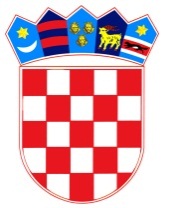      REPUBLIKA HRVATSKAOSJEČKO BARANJSKA ŽUPANIJA      OPĆINA ŠODOLOVCI          Općinsko vijećeKLASA: 400-04/19-01/1URBROJ: 2121/11-19-1Šodolovci, 09. rujna 2019.g.Temeljem odredbi članka 108. i članka 109. Zakona o proračunu (Narodne novine broj 87/08, 136/12, 15/15), članka 15. Pravilnika o polugodišnjem i godišnjem izvještaju o izvršenju proračuna ( Narodne novine broj 24/13 i 102/17) i članka 31. Statuta Općine Šodolovci (Službeni glasnik Općine Šodolovci br. 3/09, 2/13, 7/16 i 4/18), Općinsko vijeće Općine Šodolovci na svojoj 18. sjednici održanoj dana 09. rujna 2019. godine donosi:POLUGODIŠNJI IZVJEŠTAJ O IZVRŠENJU PRORAČUNA OPĆINE ŠODOLOVCI ZA 2019. GODINUI. OPĆI DIOČlanak 1.Polugodišnji izvještaj o izvršenju Proračuna Općine Šodolovci za 2019. godinu sadrži:A. RAČUN PRIHODA I RASHODAB. RAČUN ZADUŽIVANJA/FINANCIRANJAC. RASPOLOŽIVA SREDSTVA IZ PRETHODNIH GODINAČlanak 2.Prihodi i primici, te rashodi i izdaci po ekonomskoj klasifikaciji utvrđuju se u Računu prihoda i rashoda i Računu financiranja/zaduživanja kako slijedi:Sukladno članku 4.  stavku 1. Pravilnika o polugodišnjem i godišnjem izvještaju o izvršenju proračuna (Narodne novine br. 24/13 i 102/17), Polugodišnji izvještaj o izvršenju proračuna sadrži:IZVJEŠTAJ o zaduživanju na domaćem i stranom tržištu novca i kapitalaČlanak 1.Mogućnost zaduživanja uzimanjem kredita, zajmova i izdavanjem vrijednosnih papira jedinica lokalne i područne (regionalne) samouprave je propisana člankom 86 Zakona o proračunu (Narodne novine br. 87/08, 136/12 i 15/15).Članak 2.U razdoblju od 01.01.2019.g. do 30.06.2019.g. Općina Šodolovci nije imala novih zaduženja uzimanjem kredita, zajmova i izdavanjem vrijednosnih papira.Sukladno članku 4.  stavku 1. Pravilnika o polugodišnjem i godišnjem izvještaju o izvršenju proračuna (Narodne novine br. 24/13 i 102/17), Polugodišnji izvještaj o izvršenju proračuna sadrži:IZVJEŠTAJo korištenju proračunske zaliheČlanak 1.U proračunu se utvrđuju sredstva za proračunsku zalihu sukladno članku 56. Zakona o proračunu (Narodne novine br. 87/08, 136/12 i 15/15).Sredstva proračunske zalihe koriste se za nepredviđene namjene, za koje u proračunu nisu osigurana sredstva ili za namjene za koje se tijekom godine pokaže da za njih nisu utvrđena dovoljna sredstva jer ih pri planiranju proračuna nije bilo moguće predvidjeti. Članak 2.U razdoblju od 01.01.2019.g. do 30.06.2019.g. Općina Šodolovci je sredstva proračunske zalihe koristila za sljedeće neplanirane rashode:Sukladno članku 4.  stavku 1. Pravilnika o polugodišnjem i godišnjem izvještaju o izvršenju proračuna (Narodne novine br. 24/13 i 102/17), Polugodišnji izvještaj o izvršenju proračuna sadrži:IZVJEŠTAJo danim jamstvima i izdacima po jamstvimaČlanak 1.Davanje jamstva jedinice lokalne i područne (regionalne samouprave) je propisano člankom 91. Zakona o proračunu (Narodne novine br. 87/08, 136/12 i 15/15).Članak 2.U razdoblju od 01.01.2019.g. do 30.06.2019.g. Općina Šodolovci nije davala nova jamstva i suglasnosti za zaduživanje niti je u istom razdoblju bilo izdataka po danim jamstvima.SADRŽAJ:ZAKONSKA OBVEZA ………………………………………………………………………………………..2OBRAZLOŽENJE OPĆEG I POSEBNOG DIJELA PRORAČUNA………………………………..2       3.   STANJE NENAPLAĆENIH POTRAŽIVANJA I               NEPODMIRENIH DOSPJELIH OBVEZA……………………………………………………………12ZAKONSKA OBVEZAZakonom o proračunu (Narodne novine br. 87/08, 136/12 i 15/15) propisana je obveza izrade i podnošenja Polugodišnjeg izvještaja o izvršenju proračuna načelniku do 05. rujna tekuće proračunske godine, a predstavničkom tijelu na donošenje do 15. rujna tekuće proračunske godine.Pravilnik o polugodišnjem i godišnjem izvještaju o izvršenju proračuna (Narodne novine br. 24/13 i 102/17; u daljnjem tekstu Pravilnik ) propisuje sadržaj i obveznike izrade Polugodišnjeg izvještaja o izvršenju proračuna. Sukladno članku 4. Pravilnika, Polugodišnji izvještaj o izvršenju proračuna sadrži:Opći dio proračuna koji čini Račun prihoda i rashoda i Račun financiranja na razini odjeljka ekonomske klasifikacije,Posebni dio proračuna po organizacijskoj i programskoj klasifikaciji te razini odjeljka ekonomske klasifikacije,Izvještaj o zaduživanju na domaćem i stranom tržištu novca i kapitala,Izvještaj o korištenju proračunske zalihe,Izvještaj o danim  jamstvima i izdacima po jamstvima, Obrazloženje ostvarenja prihoda i primitaka, rashoda i izdataka.OBRAZLOŽENJE OPĆEG I POSEBNOG DIJELA PRORAČUNAOpći dio Proračuna čine:Račun prihoda i rashodaRačun financiranja.Sažetak A. Računa prihoda i rashoda i B. Računa financiranja sadrži prikaz ukupno ostvarenih prihoda i primitaka te izvršenih rashoda i izdataka na razini razreda ekonomske klasifikacije.Sažetak A. Računa prihoda i rashoda čine sljedeće tablice:Prihodi i rashodi prema ekonomskoj klasifikaciji,Prihodi i rashodi prema izvorima financiranja,Rashodi prema funkcijskoj klasifikaciji.Sažetak B. Račun financiranja iskazuje se u sljedećim tablicama:Račun financiranja prema ekonomskoj klasifikacijiRačun financiranja prema izvorima financiranja.Uz tablicu Računa financiranja prema ekonomskoj klasifikaciji daje se analitički prikaz ostvarenih primitaka i izvršenih izdataka po svakom pojedinačnom zajmu, kreditu i vrijednosnom papiru. Posebni dio Proračuna sadrži:Izvršenje po organizacijskoj klasifikacijiIzvršenje po programskoj klasifikaciji.Plan Proračuna Općine Šodolovci za 2019. godinu usvojen je na 14. sjednici Općinskog Vijeća dana 21. prosinca 2018. godine u ukupnom iznosu od 9.086.790,51 kn.Prema Polugodišnjem izvještaju o izvršenju Proračuna Općine Šodolovci za 2019.g. Proračun je izvršen kako slijedi:Prihodi poslovanja i prihodi od prodaje nefinancijske imovine ostvareni su u iznosu od 2.355.506,96 kn dok su rashodi poslovanja i rashodi za nabavu nefinancijske imovine izvršeni u iznosu od 1.968.142,17 kn. Stavljanjem u odnos ostvarenih prihoda i izvršenih rashoda na dan 30.06.2019.g. ostvaren je višak prihoda razdoblja u iznosu od 387.364,79 kn.Raspoloživa sredstva iz prethodnih godina (rezultat poslovanja na dan 31.12.2018.g.) u iznosu od 1.697.489,74 kn umanjena za korekciju financijskog rezultata do 30.06.2019.g. u iznosu od 13.365,32 kn i uvećana za višak prihoda razdoblja (višak prihoda na dan 30.06.2019.g.) u iznosu od 387.364,79 kn čine preneseni višak prihoda i primitaka raspoloživ na dan 30.06.2019.g. u iznosu od 2.071.489,21 kn.Prihode poslovanja Općine Šodolovci čine:Prihodi od poreza (skupina 61),Pomoći iz inozemstva (darovnice) i od subjekata unutar općeg proračuna (skupina 63),Prihodi od imovine (skupina 64),Prihodi od upravnih i administrativnih pristojbi, pristojbi po posebnim propisima i naknada (skupina 65),Prihodi od prodaje proizvoda i robe te pruženih usluga i prihodi od donacija (skupina 66)Kazne, upravne mjere i ostali prihodi (skupina 68).Prihode od prodaje nefinancijske imovine Općine Šodolovci čine:Prihodi od prodaje neproizvedene imovine (skupina 71).U sljedećem grafičkom prikazu daje se pregled planiranih i ostvarenih prihoda poslovanja na dan 30.06.2019.g. sa usporednim prikazom ostvarenja prihoda poslovanja u istom razdoblju 2018.g.Grafički prikaz br. 1: Pregled planiranih i ostvarenih prihoda poslovanja Općine Šodolovci na dan 30.06.2019.g.  s usporednim prikazom ostvarenja za isto razdoblje prethodne godineIz grafičkog prikaza br. 1 vidljivo je da najveći udio u prihodima poslovanja čine prihodi od poreza odnosno 88,98 % dok najmanji udio se odnosi na prihode od kazni, upravne mjere i ostale prihode (0,26%). Prihodi od poreza (skupina 61) ostvareni su u iznosu od 1.951.476,92 kn dok su u istom razdoblju prethodne godine ostvareni u iznosu od 1.886.543,47 kn. Najveći udio sredstava u prihodima od poreza zapravo se odnosi na novčana sredstva dobivena od fiskalnog izravnanja budući da se Općina Šodolovci ubraja u skupinu općina čije je kapacitet poreznih prihoda manji od referentne vrijednosti kapaciteta ostvarenih poreznih prihoda.  Prihodi od pomoći iz inozemstva (darovnice) i od subjekata unutar općeg proračuna (skupina 63) su ostvareni u iznosu od 39.790,04 kn. Ostvareni iznos prihoda od pomoći odnosi se na prihod iz županijskog proračuna u iznosu od 5.000,00 kn, a namijenjen je sufinanciranju troškova provedbe izbora za članove vijeća nacionalnih manjina, zatim kapitalne pomoći u iznosu od 30.273,08 kn namijenjene provedbi projekta Energetske obnove Društvenog doma Ada i pomoći od izvanproračunskog korisnika (HZZ) u iznosu od 4.516,96 kn, a isti predstavlja razliku troškova plaće radnicima u programu javnih radova do koje je došlo zbog promjene iznosa minimalne plaće od 01.01.2019.g.Prihodi od imovine (skupina 64) ostvareni su u iznosu od 41.543,70  kn dok su u istom razdoblju prethodne godine ostvareni u iznosu od 304.752,76 kn.  Značajno odstupanje u ostvarenju ovih prihoda u prvom polugodištu 2019.g. u odnosu na isto razdoblje prethodne godine proizlazi iz uplate naknade za koncesiju od strane tvrtke Novi Agrar d.o.o. u siječnju prošle godine dok ista dospijeva na naplatu tek 31.12. Najveći udio u prihodima od imovine čine prihodi od zakupa poljoprivrednog zemljišta, a isti su u promatranom razdoblju ostvareni u iznosu od 21.486,52 kn. Osim prethodno navedenih prihoda od imovine u  promatranom razdoblju ostvareni su još i prihodi od naknada za zadržavanje nezakonito izgrađene zgrade u prostoru u iznosu od 5.240,19 kn i prihodi od naknade za pravo služnosti u iznosu od 2.400,00 kn.Prihodi od upravnih i administrativnih pristojbi, pristojbi po posebnim propisima i naknada (skupina 65) su ostvareni u iznosu od 136.844,28 kn, a podrazumijeva prihode od naknade za pravo puta u iznosu od 45.004,29 kn, prihode od vodnog gospodarstva u iznosu od 2.368,38 kn, doprinosa za šume (16.129,23 kn), komunalnog doprinosa ( 1.890,00 kn), komunalne naknade ( 71.452,38 kn). Prihodi od prodaje proizvoda i robe te pruženih usluga i prihodi od donacija ostvareni su u iznosu od 17.731,38 kn, a odnose se na prihode od zakupa poslovnih prostora i naknade za pokretnu prodaju. Kazne, upravne mjere i ostali prihodi (skupina 68) su ostvareni u iznosu od 5.743,32 kn, a odnose se u najvećem dijelu na prihode od zateznih kamata zbog nepravovremenog plaćanja zakupa općinskog poljoprivrednog zemljišta te komunalne naknade. Prihodi od prodaje nefinancijske imovine ostvareni su u iznosu od 162.377,32 kn, a odnose se isključivo na prihode od prodaje državnog poljoprivrednog zemljišta.Sljedeći grafički prikaz daje pregled planiranih i ostvarenih rashoda poslovanja na dan 30.06.2019.g. sa usporednim prikazom ostvarenih rashoda za isto razdoblje prethodne godine.Grafički prikaz br. 2: Pregled planiranih i ostvarenih rashoda poslovanja na dan 30.06.2019.g. sa usporednim prikazom ostvarenih rashoda za isto razdoblje prethodne godine.Najveći udio u ukupno ostvarenim rashodima poslovanja na dan 30.06.2019.g. se odnosi na materijalne rashode, a isti su u promatranom razdoblju ostvareni u iznosu od 840.933,12 kn.  Materijalne rashode čine naknade troškova zaposlenima (službena putovanja, naknade za prijevoz na posao i s posla, stručno usavršavanje službenika), rashodi za materijal i energiju (uredski materijal, rashodi za električnu energiju, materijal i dijelovi za tekuće i investicijsko održavanje, sitni inventar), rashodi za usluge (usluge telefona, Internet, poštarina, tekuće i investicijsko održavanje, promidžba i informiranje, komunalne usluge, zakupnine i najamnine, intelektualne usluge, računalne usluge), naknade troškova osobama izvan radnog odnosa (stručno osposobljavanje za rad bez zasnivanja radnog odnosa), ostali nespomenuti rashodi poslovanja (naknade za rad predstavničkog tijela, premije osiguranja, reprezentacija, pristojbe i naknade, ostali nespomenuti rashodi poslovanja).Rashodi za zaposlene su ostvareni u iznosu od 354.092,62  kn dok su u istom razdoblju prethodne godine ostvareni za 154.748,71 kn manje.  U promatranom razdoblju dio rashoda za zaposlene odnosi se na zaposlene u programu javnih radova.Financijski rashodi su ostvareni u iznosu od 3.825,35 kn, a najvećim dijelom se odnose  na usluge platnog prometa.Pomoći dane u inozemstvo i unutar opće države čine 1,49 % ukupno ostvarenih rashoda poslovanja, a odnose se na sufinanciranje dječjeg vrtića, financiranje predškole za djecu koja istu pohađaju u vrtićima Regoč i Mali Princ te financiranje rada Doma zdravlja u Šodolovcima (rashodi za električnu energiju, telefon, Internet).Naknade građanima i kućanstvima na temelju osiguranja i druge naknade izvršeni su u iznosu od 196.221,54 kn. Ovi rashodi se odnose na pomoći obiteljima odnosno kućanstvima u vidu jednokratnih novčanih pomoći, ali i naknade u naravi kao što je sufinanciranje cijene prijevoza za učenike srednjih škola i sl.Ostali rashodi su ostvareni u iznosu od 103.417,50 kn, a odnose se na tekuće donacije vjerskim zajednicama, političkim strankama, udrugama, sportskim društvima te humanitarnim organizacijama. Sljedeći grafički prikaz daje pregled ostvarenih i planiranih rashoda za nabavu nefinancijske imovine na dan 30.06.2019. g.  sa usporednim prikazom ostvarenih rashoda u istom razdoblju prethodne godine. Grafički prikaz br. 3: Pregled planiranih i ostvarenih rashoda za nabavu nefinancijske imovine na dan 30.06.2019.g. sa usporednim prikazom ostvarenih rashoda za isto razdoblje prethodne godine.Rashodi za nabavu nefinancijske imovine ostvareni su u iznosu od 446.926,54 kn, a najveći udio u istima se odnosi na ostvarenje rashoda za nabavu proizvedene dugotrajne imovine (75,73 %).Rashodi za nabavu proizvedene dugotrajne imovine su ostvareni u iznosu od 338.473,41 kn, a odnose se na građevinske objekte, postrojenja i opremu te višegodišnje nasade. Rashodi za građevinske objekte ostvareni su u iznosu od 65.701,99 kn, a najvećim dijelom se odnose na plaćanja lokalnog doprinosa po zahtjevima u sklopu projekta Regionalni vodoopskrbni sustav. Rashodi za nabavu postrojenja i opreme ostvareni su u  iznosu od 229.439,03 kn, a odnose se na nabavu stroja (traktorska kranska kosilica), cinčanih kontejnera za odlaganje miješanog komunalnog otpada, nabavu uredskog namještaja te klima uređaja koji su ugrađeni u Društveni dom u Silašu. Rashodi za višegodišnje nasade su ostvareni u iznosu od 43.332,39 kn. Rashodi za dodatna ulaganja na nefinancijskoj imovini su ostvareni u iznosu od 108.453,13 kn, a odnose se na rashode za rekonstrukciju drugog dijela krovišta zgrade Društvenog doma u Koprivni te rashode za upravljanje projektom Energetske obnove Društvenog doma u Adi. Sažetak A. Račun prihoda i rashoda sadrži pregled i po izvorima financiranja. Izvore financiranja čine skupine prihoda i primitaka iz kojih se podmiruju rashodi i izdaci određene vrste i utvrđene namjene. U nastavku slijedi pregled prihoda i primitaka po izvorima te izvršenje istih u prvom polugodištu 2019.g.Tablica br. 1: Prihodi i primici po izvorima financiranja uz prikaz izvršenja na dan 30.06.2019.g.Sljedeća tablica daje pregled planiranih i izvršenih rashoda na dan 30.06.2019.g. po funkcijskoj klasifikaciji čije su brojčane oznake i nazivi preuzeti iz međunarodne klasifikacije funkcija države (COFOG) Ujedinjenih naroda – Klasifikacija rashoda u skladu s namjenom. Brojčane oznake funkcijske klasifikacije razvrstane su u razrede, skupine i podskupine. Tablica br. 2: Rashodi prema funkcijskoj klasifikaciji na dan 30.06.2019.g.Kao što je prethodno navedeno Opći dio Proračuna osim sažetka A. Račun prihoda i rashoda čini i sažetak B. Račun financiranja. Račun financiranja daje pregled ostvarenih primitaka i izdataka. U promatranom razdoblju nema ostvarenih primitaka i izdataka.Posebni dio Proračuna u Polugodišnjem izvještaju o izvršenju proračuna analizira se kroz organizacijsku i programsku klasifikaciju. Iz organizacijske klasifikacije je vidljivo da Proračun Općine Šodolovci ima dva razdjela: Predstavničko i izvršno tijelo te Jedinstveni upravni  odjel unutar kojih su istoimene glave budući da Općina nema proračunske korisnike. Sljedeći grafički prikazi daju pregled izvršenih rashoda na dan 30.06.2019.g. po organizacijskoj i programskoj klasifikaciji. Grafički prikaz br. 4: Pregled planiranih i ostvarenih rashoda na dan 30.06.2019.g. po programima unutar razdjela 001 Predstavničko i izvršno tijeloIz grafičkog prikaza br. 4 vidljivo je da razdjel 001 Predstavničko i izvršno tijelo sadrži tri programa i to kako slijedi:Program 1001 Redovan rad predstavničkog tijela izvršen je u ukupnom iznosu od 46.290,54 kn, a sadrži sljedeće aktivnosti:Aktivnost A100101 Naknade za rad članova predstavničkog tijelaAktivnost A100102 Financiranje političkih stranaka i vijećnika liste grupe biračaProgram 1002 Redovan rad izvršnog tijela izvršen je u ukupnom iznosu od 161.166,30 kn, a sadrži sljedeće aktivnosti:Aktivnost A100201 Poslovanje ureda načelnika,Aktivnost A100202 Članarina za Lokalnu akcijsku grupu Vuka-Dunav,Aktivnost A100203 Proslava Dana Općine,Aktivnost A100204 Proračunska zaliha.Program 1003 Upravljanje imovinom izvršen je u iznosu od 0,00 kn, a sadrži jednu aktivnost i to:Aktivnost A100301 Stjecanje nefinancijske imovine. Grafički prikaz br. 5: Pregled planiranih i ostvarenih rashoda na dan 30.06.2019.g. po programima unutar razdjela 002 Jedinstveni upravni odjelGrafički prikaz br. 5 prikazuje programe unutar Razdjela 002 Jedinstveni upravni odjel, a u na dan 30.06.2019.g. u okviru navedenog razdjela izvršeni su rashodi u ukupnom iznosu od 1.760.685,33 kn.Program 2001 Mjere i aktivnosti za osiguranje rada iz djelokruga jedinstvenog upravnog odjela izvršen je u ukupnom iznosu od 401.099,87 kn, a sadrži sljedeće aktivnosti:Aktivnost A200101 Stručno administrativno i tehničko osoblje,Aktivnost A200102 Redovni rashodi poslovanja javne uprave i administracije,Aktivnost A200103 Rashodi za osobe izvan radnog odnosa,Aktivnost A200104 Rashodi provedbe programa javnih radova.Program 2002 Održavanje objekata i uređaja komunalne infrastrukture je izvršen u iznosu od 653.547,90 kn, a sadrži sljedeće aktivnosti:Aktivnost A200201 	Održavanje javne rasvjete,Aktivnost A200202 Održavanje i uređenje javnih zelenih površina,Aktivnost A200203 Održavanje groblja,Aktivnost A200204 Održavanje građevina, uređaja i predmeta javne namjene,Aktivnost A200205 Održavanje nerazvrstanih cesta,Aktivnost A200206 Održavanje građevina javne odvodnje oborinskih voda.Program 2003 Izgradnja objekata i uređaja komunalne infrastrukture je izvršen u iznosu od 250.921,91 kn, a sadrži sljedeće aktivnosti:Aktivnost K200301 Javna rasvjeta,Aktivnost K200303 Javne prometne površine na kojima nije dopušten promet motornih vozila, Aktivnost K200305 Javne zelene površine,Aktivnost K200306 Građevine i uređaji javne namjene, Aktivnost K200307 Groblja i krematoriji na grobljima, Aktivnost K200308 Građevine namijenjene obavljanju javnog prijevoza.Program 2004 Zaštita okoliša je izvršen u iznosu od 57.951,50 kn, a sadrži sljedeće aktivnosti:Aktivnost A200401 Zbrinjavanje otpada, Program 2005 Zaštita životinja je izvršen u iznosu od 18.750,00 kn, a sadrži sljedeće aktivnosti:Aktivnost A200501 Mjere i aktivnosti za osiguranje zaštite životinjaProgram 2006 Potpora poljoprivredi je izvršen u iznosu od 0,00, a sadrži sljedeće aktivnosti:Aktivnost A200601 Uređenje poljskih puteva, Aktivnost A200602 Ostale mjere za poticanje poljoprivrede.Program 2008 Socijalna skrb je izvršen u iznosu od 51.400,00 kn, a sadrži sljedeće aktivnosti:Aktivnost A200801 Jednokratne pomoći,Aktivnost A200802 Troškovi stanovanja, Aktivnost A200803 Naknada za troškove ogrjeva, Aktivnost A200804 Naknade u naravi socijalno ugroženim kućanstvima.Program 2009 Prostorno uređenje i unapređenje stanovanja je izvršen u iznosu od 22.400,00 kn, a sadrži sljedeće aktivnosti:Aktivnost A200901 Božićni i novogodišnji poklon paketići,Aktivnost A200902 Naknade za novorođenu djecu,Aktivnost A200903 Naknade građanima u naravi.Program 2010 Obrazovanje je izvršen u iznosu od 145.535,55 kn, a sadrži sljedeće aktivnosti:Aktivnost A201001 Predškolsko obrazovanje,Aktivnost A201002 Osnovnoškolsko obrazovanje, Aktivnost A201003 Srednjoškolsko obrazovanje, Aktivnost A201004 Visoko obrazovanje.Program 2011 Razvoj sporta i rekreacije je izvršen u iznosu od 3.000,00 kn, a sadrži sljedeće aktivnosti:Aktivnost A201101 Poticanje sportskih aktivnosti.Program 2012 Promicanje kulture je izvršen u iznosu od 17.772,85 kn, a sadrži sljedeće aktivnosti:Aktivnost A201201 Poticanje kulturnih aktivnosti, Program 2013 Zdravstvo je izvršen u iznosu od 31.398,25 kn, a sadrži sljedeće aktivnosti:Aktivnost A201301 Rad zdravstvene ambulante Šodolovci,Aktivnost A201302 Mjere i aktivnosti za zaštitu zdravlja.Program 2014 Razvoj sustava civilne zaštite je izvršen u iznosu od 13.000,00 kn, a sadrži sljedeće aktivnosti:Aktivnost A201401 Redovna djelatnost JVP i DVD,Aktivnost A201402 Redovna djelatnost civilne zaštite.Program 2015 Razvoj civilnog društva je izvršen u iznosu od 93.907,50 kn, a sadrži sljedeće aktivnosti:Aktivnost A201501 Humanitarno – socijalne udruge,Aktivnost A201502 Vjerske zajednice,Aktivnost A201503 Zaštita i promicanje prava i interesa osoba s invaliditetom,Aktivnost A201504 Zaštita prava nacionalnih manjina.3. STANJE NENAPLAĆENIH POTRAŽIVANJA I NEPODMIRENIH DOSPJELIH     OBVEZA NA DAN 30.06.2019.G.Na kraju izvještajnog razdoblja (stanje na dan 30.06.2019.g.) ukupne obveze iznose 249.683,77 kn.Ukupne dospjele obveze iznose 142.317,76 kn i to kako slijedi:Ukupne nedospjele obveze iznose 107.366,01 kn i to kako slijedi:Stanje nenaplaćenih potraživanja na dan 30.06.2019.g. iznosi 5.813.756,13 kn.Članak 3.Polugodišnji izvještaj o izvršenju Proračuna Općine Šodolovci za 2019. objavljuje se u Službenom glasniku Općine Šodolovci i na web stranici www.sodolovci.hr.                                                                                                     PREDSJEDNIK OPĆINSKOG VIJEĆA                                                                                                                      Tomislav Starčević, v.r.Ostvarenje 2018.g.(kn)Plan 2019.g.       (kn)Ostvarenje 2019.g. (kn)Prihodi poslovanja2.327.410,278.238.765,512.193.129,64Prihodi od prodaje nefinancijske imovine134.524,390540.000,00162.377,32UKUPNO PRIHODA2.461.934,668.778.765,512.355.506,96Rashodi poslovanja1.209.880,863.784.837,471.521.215,63Rashodi za nabavu nefinancijske imovine340.345,355.301.953,04446.926,54UKUPNO RASHODA1.550.226,219.086.790,511.968.142,17RAZLIKA VIŠAK/MANJAK911.708,45-308.025,00387.364,79Primici od financijske imovine i zaduživanja40.000,0050.000,000,00Izdaci za financijsku imovinu i otplate zajmova50.000,000,000,00NETO FINANCIRANJE-10.000,0050.000,000,00Ukupan donos viška/manjka iz prethodnih godina934.079,02934.079,021.684.124,42Dio koji će se rasporediti/pokriti u razdoblju934.079,02258.025,001.684.124,42VIŠAK/MANJAK + NETO FINANCIRANJE + RASPOLOŽIVA SREDSTVA IZ PRETHODNIH GODINA1.835.787,470,002.071.489,21Prihodi i rashodi prema ekonomskoj klasifikacijiPrihodi i rashodi prema ekonomskoj klasifikacijiPrihodi i rashodi prema ekonomskoj klasifikacijiPrihodi i rashodi prema ekonomskoj klasifikacijiPrihodi i rashodi prema ekonomskoj klasifikacijiPrihodi i rashodi prema ekonomskoj klasifikacijiPrihodi i rashodi prema ekonomskoj klasifikacijiPrihodi i rashodi prema ekonomskoj klasifikacijiPrihodi i rashodi prema ekonomskoj klasifikacijiPrihodi i rashodi prema ekonomskoj klasifikacijiPrihodi i rashodi prema ekonomskoj klasifikacijiPrihodi i rashodi prema ekonomskoj klasifikacijiPrihodi i rashodi prema ekonomskoj klasifikacijiPrihodi i rashodi prema ekonomskoj klasifikacijiPrihodi i rashodi prema ekonomskoj klasifikacijiPrihodi i rashodi prema ekonomskoj klasifikacijiPrihodi i rashodi prema ekonomskoj klasifikacijiPrihodi i rashodi prema ekonomskoj klasifikacijiPrihodi i rashodi prema ekonomskoj klasifikacijiZa razdoblje od 01.01.2019. do 30.06.2019.Za razdoblje od 01.01.2019. do 30.06.2019.Za razdoblje od 01.01.2019. do 30.06.2019.Za razdoblje od 01.01.2019. do 30.06.2019.Za razdoblje od 01.01.2019. do 30.06.2019.Za razdoblje od 01.01.2019. do 30.06.2019.Za razdoblje od 01.01.2019. do 30.06.2019.Za razdoblje od 01.01.2019. do 30.06.2019.Za razdoblje od 01.01.2019. do 30.06.2019.Za razdoblje od 01.01.2019. do 30.06.2019.Za razdoblje od 01.01.2019. do 30.06.2019.Za razdoblje od 01.01.2019. do 30.06.2019.Za razdoblje od 01.01.2019. do 30.06.2019.Za razdoblje od 01.01.2019. do 30.06.2019.Za razdoblje od 01.01.2019. do 30.06.2019.Za razdoblje od 01.01.2019. do 30.06.2019.Za razdoblje od 01.01.2019. do 30.06.2019.Za razdoblje od 01.01.2019. do 30.06.2019.Za razdoblje od 01.01.2019. do 30.06.2019.Račun / opisRačun / opisRačun / opisRačun / opisRačun / opisRačun / opisRačun / opisRačun / opisRačun / opisRačun / opisIzvršenje 2018.Izvršenje 2018.Izvorni plan 2019.Izvorni plan 2019.Izvršenje 2019.Izvršenje 2019.Indeks  3/1Indeks  3/1Indeks  3/2Indeks  3/2A. RAČUN PRIHODA I RASHODAA. RAČUN PRIHODA I RASHODAA. RAČUN PRIHODA I RASHODAA. RAČUN PRIHODA I RASHODAA. RAČUN PRIHODA I RASHODAA. RAČUN PRIHODA I RASHODAA. RAČUN PRIHODA I RASHODAA. RAČUN PRIHODA I RASHODAA. RAČUN PRIHODA I RASHODAA. RAČUN PRIHODA I RASHODA11223344556 Prihodi poslovanja6 Prihodi poslovanja6 Prihodi poslovanja6 Prihodi poslovanja6 Prihodi poslovanja6 Prihodi poslovanja6 Prihodi poslovanja6 Prihodi poslovanja6 Prihodi poslovanja6 Prihodi poslovanja2.327.410,272.327.410,278.238.765,518.238.765,512.193.129,642.193.129,6494,23%94,23%26,62%26,62%61 Prihodi od poreza61 Prihodi od poreza61 Prihodi od poreza61 Prihodi od poreza61 Prihodi od poreza61 Prihodi od poreza61 Prihodi od poreza61 Prihodi od poreza61 Prihodi od poreza61 Prihodi od poreza1.886.543,471.886.543,473.445.500,003.445.500,001.951.476,921.951.476,92103,44%103,44%56,64%56,64%611 Porez i prirez na dohodak611 Porez i prirez na dohodak611 Porez i prirez na dohodak611 Porez i prirez na dohodak611 Porez i prirez na dohodak611 Porez i prirez na dohodak611 Porez i prirez na dohodak611 Porez i prirez na dohodak611 Porez i prirez na dohodak611 Porez i prirez na dohodak1.760.116,781.760.116,783.167.500,003.167.500,001.821.491,161.821.491,16103,49%103,49%57,51%57,51%6111 Porez i prirez na dohodak od nesamostalnog rada6111 Porez i prirez na dohodak od nesamostalnog rada6111 Porez i prirez na dohodak od nesamostalnog rada6111 Porez i prirez na dohodak od nesamostalnog rada6111 Porez i prirez na dohodak od nesamostalnog rada6111 Porez i prirez na dohodak od nesamostalnog rada6111 Porez i prirez na dohodak od nesamostalnog rada6111 Porez i prirez na dohodak od nesamostalnog rada6111 Porez i prirez na dohodak od nesamostalnog rada6111 Porez i prirez na dohodak od nesamostalnog rada1.459.447,801.459.447,801.643.249,701.643.249,70112,59%112,59%0,00%0,00%6112 Porez i prirez na dohodak od samostalnih djelatnosti6112 Porez i prirez na dohodak od samostalnih djelatnosti6112 Porez i prirez na dohodak od samostalnih djelatnosti6112 Porez i prirez na dohodak od samostalnih djelatnosti6112 Porez i prirez na dohodak od samostalnih djelatnosti6112 Porez i prirez na dohodak od samostalnih djelatnosti6112 Porez i prirez na dohodak od samostalnih djelatnosti6112 Porez i prirez na dohodak od samostalnih djelatnosti6112 Porez i prirez na dohodak od samostalnih djelatnosti6112 Porez i prirez na dohodak od samostalnih djelatnosti75.566,2375.566,23103.072,14103.072,14136,40%136,40%0,00%0,00%6113 Porez i prirez na dohodak od imovine i imovinskih prava6113 Porez i prirez na dohodak od imovine i imovinskih prava6113 Porez i prirez na dohodak od imovine i imovinskih prava6113 Porez i prirez na dohodak od imovine i imovinskih prava6113 Porez i prirez na dohodak od imovine i imovinskih prava6113 Porez i prirez na dohodak od imovine i imovinskih prava6113 Porez i prirez na dohodak od imovine i imovinskih prava6113 Porez i prirez na dohodak od imovine i imovinskih prava6113 Porez i prirez na dohodak od imovine i imovinskih prava6113 Porez i prirez na dohodak od imovine i imovinskih prava10.129,8410.129,8411.631,3611.631,36114,82%114,82%0,00%0,00%6114 Porez i prirez na dohodak od kapitala6114 Porez i prirez na dohodak od kapitala6114 Porez i prirez na dohodak od kapitala6114 Porez i prirez na dohodak od kapitala6114 Porez i prirez na dohodak od kapitala6114 Porez i prirez na dohodak od kapitala6114 Porez i prirez na dohodak od kapitala6114 Porez i prirez na dohodak od kapitala6114 Porez i prirez na dohodak od kapitala6114 Porez i prirez na dohodak od kapitala6.119,486.119,489.211,569.211,56150,53%150,53%0,00%0,00%6115 Porez i prirez na dohodak po godišnjoj prijavi6115 Porez i prirez na dohodak po godišnjoj prijavi6115 Porez i prirez na dohodak po godišnjoj prijavi6115 Porez i prirez na dohodak po godišnjoj prijavi6115 Porez i prirez na dohodak po godišnjoj prijavi6115 Porez i prirez na dohodak po godišnjoj prijavi6115 Porez i prirez na dohodak po godišnjoj prijavi6115 Porez i prirez na dohodak po godišnjoj prijavi6115 Porez i prirez na dohodak po godišnjoj prijavi6115 Porez i prirez na dohodak po godišnjoj prijavi208.853,43208.853,4393.065,8193.065,8144,56%44,56%0,00%0,00%6117 Povrat poreza i prireza na dohodak po godišnjoj prijavi6117 Povrat poreza i prireza na dohodak po godišnjoj prijavi6117 Povrat poreza i prireza na dohodak po godišnjoj prijavi6117 Povrat poreza i prireza na dohodak po godišnjoj prijavi6117 Povrat poreza i prireza na dohodak po godišnjoj prijavi6117 Povrat poreza i prireza na dohodak po godišnjoj prijavi6117 Povrat poreza i prireza na dohodak po godišnjoj prijavi6117 Povrat poreza i prireza na dohodak po godišnjoj prijavi6117 Povrat poreza i prireza na dohodak po godišnjoj prijavi6117 Povrat poreza i prireza na dohodak po godišnjoj prijavi-38.739,41-38.739,410,00%0,00%0,00%0,00%613 Porezi na imovinu613 Porezi na imovinu613 Porezi na imovinu613 Porezi na imovinu613 Porezi na imovinu613 Porezi na imovinu613 Porezi na imovinu613 Porezi na imovinu613 Porezi na imovinu613 Porezi na imovinu123.550,89123.550,89270.000,00270.000,00128.330,04128.330,04103,87%103,87%47,53%47,53%6134 Povremeni porezi na imovinu6134 Povremeni porezi na imovinu6134 Povremeni porezi na imovinu6134 Povremeni porezi na imovinu6134 Povremeni porezi na imovinu6134 Povremeni porezi na imovinu6134 Povremeni porezi na imovinu6134 Povremeni porezi na imovinu6134 Povremeni porezi na imovinu6134 Povremeni porezi na imovinu123.550,89123.550,89128.330,04128.330,04103,87%103,87%0,00%0,00%614 Porezi na robu i usluge614 Porezi na robu i usluge614 Porezi na robu i usluge614 Porezi na robu i usluge614 Porezi na robu i usluge614 Porezi na robu i usluge614 Porezi na robu i usluge614 Porezi na robu i usluge614 Porezi na robu i usluge614 Porezi na robu i usluge2.875,802.875,808.000,008.000,001.655,721.655,7257,57%57,57%20,70%20,70%6142 Porez na promet6142 Porez na promet6142 Porez na promet6142 Porez na promet6142 Porez na promet6142 Porez na promet6142 Porez na promet6142 Porez na promet6142 Porez na promet6142 Porez na promet2.872,452.872,451.037,751.037,7536,13%36,13%0,00%0,00%6145 Porezi na korištenje dobara ili izvođenje aktivnosti6145 Porezi na korištenje dobara ili izvođenje aktivnosti6145 Porezi na korištenje dobara ili izvođenje aktivnosti6145 Porezi na korištenje dobara ili izvođenje aktivnosti6145 Porezi na korištenje dobara ili izvođenje aktivnosti6145 Porezi na korištenje dobara ili izvođenje aktivnosti6145 Porezi na korištenje dobara ili izvođenje aktivnosti6145 Porezi na korištenje dobara ili izvođenje aktivnosti6145 Porezi na korištenje dobara ili izvođenje aktivnosti6145 Porezi na korištenje dobara ili izvođenje aktivnosti3,353,35617,97617,9718446,87%18446,87%0,00%0,00%63 Pomoći iz inozemstva i od subjekata unutar općeg proračuna63 Pomoći iz inozemstva i od subjekata unutar općeg proračuna63 Pomoći iz inozemstva i od subjekata unutar općeg proračuna63 Pomoći iz inozemstva i od subjekata unutar općeg proračuna63 Pomoći iz inozemstva i od subjekata unutar općeg proračuna63 Pomoći iz inozemstva i od subjekata unutar općeg proračuna63 Pomoći iz inozemstva i od subjekata unutar općeg proračuna63 Pomoći iz inozemstva i od subjekata unutar općeg proračuna63 Pomoći iz inozemstva i od subjekata unutar općeg proračuna63 Pomoći iz inozemstva i od subjekata unutar općeg proračuna-6.769,97-6.769,974.109.197,094.109.197,0939.790,0439.790,04-587,74%-587,74%0,97%0,97%633 Pomoći proračunu iz drugih proračuna633 Pomoći proračunu iz drugih proračuna633 Pomoći proračunu iz drugih proračuna633 Pomoći proračunu iz drugih proračuna633 Pomoći proračunu iz drugih proračuna633 Pomoći proračunu iz drugih proračuna633 Pomoći proračunu iz drugih proračuna633 Pomoći proračunu iz drugih proračuna633 Pomoći proračunu iz drugih proračuna633 Pomoći proračunu iz drugih proračuna-6.769,97-6.769,971.153.305,621.153.305,6235.273,0835.273,08-521,02%-521,02%3,06%3,06%6331 Tekuće pomoći proračunu iz drugih proračuna6331 Tekuće pomoći proračunu iz drugih proračuna6331 Tekuće pomoći proračunu iz drugih proračuna6331 Tekuće pomoći proračunu iz drugih proračuna6331 Tekuće pomoći proračunu iz drugih proračuna6331 Tekuće pomoći proračunu iz drugih proračuna6331 Tekuće pomoći proračunu iz drugih proračuna6331 Tekuće pomoći proračunu iz drugih proračuna6331 Tekuće pomoći proračunu iz drugih proračuna6331 Tekuće pomoći proračunu iz drugih proračuna3.230,033.230,035.000,005.000,00154,80%154,80%0,00%0,00%6332 Kapitalne pomoći proračunu iz drugih proračuna6332 Kapitalne pomoći proračunu iz drugih proračuna6332 Kapitalne pomoći proračunu iz drugih proračuna6332 Kapitalne pomoći proračunu iz drugih proračuna6332 Kapitalne pomoći proračunu iz drugih proračuna6332 Kapitalne pomoći proračunu iz drugih proračuna6332 Kapitalne pomoći proračunu iz drugih proračuna6332 Kapitalne pomoći proračunu iz drugih proračuna6332 Kapitalne pomoći proračunu iz drugih proračuna6332 Kapitalne pomoći proračunu iz drugih proračuna-10.000,00-10.000,0030.273,0830.273,08-302,73%-302,73%0,00%0,00%634 Pomoći od izvanproračunskih korisnika634 Pomoći od izvanproračunskih korisnika634 Pomoći od izvanproračunskih korisnika634 Pomoći od izvanproračunskih korisnika634 Pomoći od izvanproračunskih korisnika634 Pomoći od izvanproračunskih korisnika634 Pomoći od izvanproračunskih korisnika634 Pomoći od izvanproračunskih korisnika634 Pomoći od izvanproračunskih korisnika634 Pomoći od izvanproračunskih korisnika0,000,001.101.541,471.101.541,474.516,964.516,960,00%0,00%0,41%0,41%6341 Tekuće pomoći od izvanproračunskih korisnika6341 Tekuće pomoći od izvanproračunskih korisnika6341 Tekuće pomoći od izvanproračunskih korisnika6341 Tekuće pomoći od izvanproračunskih korisnika6341 Tekuće pomoći od izvanproračunskih korisnika6341 Tekuće pomoći od izvanproračunskih korisnika6341 Tekuće pomoći od izvanproračunskih korisnika6341 Tekuće pomoći od izvanproračunskih korisnika6341 Tekuće pomoći od izvanproračunskih korisnika6341 Tekuće pomoći od izvanproračunskih korisnika0,000,004.516,964.516,960,00%0,00%0,00%0,00%638 Pomoći temeljem prijenosa EU sredstava638 Pomoći temeljem prijenosa EU sredstava638 Pomoći temeljem prijenosa EU sredstava638 Pomoći temeljem prijenosa EU sredstava638 Pomoći temeljem prijenosa EU sredstava638 Pomoći temeljem prijenosa EU sredstava638 Pomoći temeljem prijenosa EU sredstava638 Pomoći temeljem prijenosa EU sredstava638 Pomoći temeljem prijenosa EU sredstava638 Pomoći temeljem prijenosa EU sredstava0,000,001.854.350,001.854.350,000,00%0,00%0,00%0,00%64 Prihodi od imovine64 Prihodi od imovine64 Prihodi od imovine64 Prihodi od imovine64 Prihodi od imovine64 Prihodi od imovine64 Prihodi od imovine64 Prihodi od imovine64 Prihodi od imovine64 Prihodi od imovine304.752,76304.752,76336.664,13336.664,1341.543,7041.543,7013,63%13,63%12,34%12,34%641 Prihodi od financijske imovine641 Prihodi od financijske imovine641 Prihodi od financijske imovine641 Prihodi od financijske imovine641 Prihodi od financijske imovine641 Prihodi od financijske imovine641 Prihodi od financijske imovine641 Prihodi od financijske imovine641 Prihodi od financijske imovine641 Prihodi od financijske imovine0,000,00500,00500,00108,50108,500,00%0,00%21,70%21,70%6419 Ostali prihodi od financijske imovine6419 Ostali prihodi od financijske imovine6419 Ostali prihodi od financijske imovine6419 Ostali prihodi od financijske imovine6419 Ostali prihodi od financijske imovine6419 Ostali prihodi od financijske imovine6419 Ostali prihodi od financijske imovine6419 Ostali prihodi od financijske imovine6419 Ostali prihodi od financijske imovine6419 Ostali prihodi od financijske imovine0,000,00108,50108,500,00%0,00%0,00%0,00%642 Prihodi od nefinancijske imovine642 Prihodi od nefinancijske imovine642 Prihodi od nefinancijske imovine642 Prihodi od nefinancijske imovine642 Prihodi od nefinancijske imovine642 Prihodi od nefinancijske imovine642 Prihodi od nefinancijske imovine642 Prihodi od nefinancijske imovine642 Prihodi od nefinancijske imovine642 Prihodi od nefinancijske imovine303.286,13303.286,13334.664,13334.664,1341.435,2041.435,2013,66%13,66%12,38%12,38%6421 Naknade za koncesije6421 Naknade za koncesije6421 Naknade za koncesije6421 Naknade za koncesije6421 Naknade za koncesije6421 Naknade za koncesije6421 Naknade za koncesije6421 Naknade za koncesije6421 Naknade za koncesije6421 Naknade za koncesije209.067,11209.067,1112.308,4912.308,495,89%5,89%0,00%0,00%6422 Prihodi od zakupa i iznajmljivanja imovine6422 Prihodi od zakupa i iznajmljivanja imovine6422 Prihodi od zakupa i iznajmljivanja imovine6422 Prihodi od zakupa i iznajmljivanja imovine6422 Prihodi od zakupa i iznajmljivanja imovine6422 Prihodi od zakupa i iznajmljivanja imovine6422 Prihodi od zakupa i iznajmljivanja imovine6422 Prihodi od zakupa i iznajmljivanja imovine6422 Prihodi od zakupa i iznajmljivanja imovine6422 Prihodi od zakupa i iznajmljivanja imovine38.938,8638.938,8621.486,5221.486,5255,18%55,18%0,00%0,00%6423 Naknada za korištenje nefinancijske imovine6423 Naknada za korištenje nefinancijske imovine6423 Naknada za korištenje nefinancijske imovine6423 Naknada za korištenje nefinancijske imovine6423 Naknada za korištenje nefinancijske imovine6423 Naknada za korištenje nefinancijske imovine6423 Naknada za korištenje nefinancijske imovine6423 Naknada za korištenje nefinancijske imovine6423 Naknada za korištenje nefinancijske imovine6423 Naknada za korištenje nefinancijske imovine47.804,2947.804,292.400,002.400,005,02%5,02%0,00%0,00%6429 Ostali prihodi od nefinancijske imovine6429 Ostali prihodi od nefinancijske imovine6429 Ostali prihodi od nefinancijske imovine6429 Ostali prihodi od nefinancijske imovine6429 Ostali prihodi od nefinancijske imovine6429 Ostali prihodi od nefinancijske imovine6429 Ostali prihodi od nefinancijske imovine6429 Ostali prihodi od nefinancijske imovine6429 Ostali prihodi od nefinancijske imovine6429 Ostali prihodi od nefinancijske imovine7.475,877.475,875.240,195.240,1970,09%70,09%0,00%0,00%643 Prihodi od kamata na dane zajmove643 Prihodi od kamata na dane zajmove643 Prihodi od kamata na dane zajmove643 Prihodi od kamata na dane zajmove643 Prihodi od kamata na dane zajmove643 Prihodi od kamata na dane zajmove643 Prihodi od kamata na dane zajmove643 Prihodi od kamata na dane zajmove643 Prihodi od kamata na dane zajmove643 Prihodi od kamata na dane zajmove1.466,631.466,631.500,001.500,000,00%0,00%0,00%0,00%65 Prihodi od upravnih i administrativnih pristojbi, pristojbi po posebnim propisima i naknada65 Prihodi od upravnih i administrativnih pristojbi, pristojbi po posebnim propisima i naknada65 Prihodi od upravnih i administrativnih pristojbi, pristojbi po posebnim propisima i naknada65 Prihodi od upravnih i administrativnih pristojbi, pristojbi po posebnim propisima i naknada65 Prihodi od upravnih i administrativnih pristojbi, pristojbi po posebnim propisima i naknada65 Prihodi od upravnih i administrativnih pristojbi, pristojbi po posebnim propisima i naknada65 Prihodi od upravnih i administrativnih pristojbi, pristojbi po posebnim propisima i naknada65 Prihodi od upravnih i administrativnih pristojbi, pristojbi po posebnim propisima i naknada65 Prihodi od upravnih i administrativnih pristojbi, pristojbi po posebnim propisima i naknada65 Prihodi od upravnih i administrativnih pristojbi, pristojbi po posebnim propisima i naknada142.569,54142.569,54297.504,29297.504,29136.844,28136.844,2895,98%95,98%46,00%46,00%651 Upravne i administrativne pristojbe651 Upravne i administrativne pristojbe651 Upravne i administrativne pristojbe651 Upravne i administrativne pristojbe651 Upravne i administrativne pristojbe651 Upravne i administrativne pristojbe651 Upravne i administrativne pristojbe651 Upravne i administrativne pristojbe651 Upravne i administrativne pristojbe651 Upravne i administrativne pristojbe1.800,001.800,0045.004,2945.004,2945.004,2945.004,292500,24%2500,24%100,00%100,00%6512 Županijske, gradske i općinske pristojbe i naknade6512 Županijske, gradske i općinske pristojbe i naknade6512 Županijske, gradske i općinske pristojbe i naknade6512 Županijske, gradske i općinske pristojbe i naknade6512 Županijske, gradske i općinske pristojbe i naknade6512 Županijske, gradske i općinske pristojbe i naknade6512 Županijske, gradske i općinske pristojbe i naknade6512 Županijske, gradske i općinske pristojbe i naknade6512 Županijske, gradske i općinske pristojbe i naknade6512 Županijske, gradske i općinske pristojbe i naknade1.800,001.800,000,00%0,00%6514 Ostale pristojbe i naknade6514 Ostale pristojbe i naknade6514 Ostale pristojbe i naknade6514 Ostale pristojbe i naknade6514 Ostale pristojbe i naknade6514 Ostale pristojbe i naknade6514 Ostale pristojbe i naknade6514 Ostale pristojbe i naknade6514 Ostale pristojbe i naknade6514 Ostale pristojbe i naknade0,000,0045.004,2945.004,290,00%0,00%0,00%0,00%652 Prihodi po posebnim propisima652 Prihodi po posebnim propisima652 Prihodi po posebnim propisima652 Prihodi po posebnim propisima652 Prihodi po posebnim propisima652 Prihodi po posebnim propisima652 Prihodi po posebnim propisima652 Prihodi po posebnim propisima652 Prihodi po posebnim propisima652 Prihodi po posebnim propisima56.484,9956.484,9982.500,0082.500,0018.497,6118.497,6132,75%32,75%22,42%22,42%6522 Prihodi vodnog gospodarstva6522 Prihodi vodnog gospodarstva6522 Prihodi vodnog gospodarstva6522 Prihodi vodnog gospodarstva6522 Prihodi vodnog gospodarstva6522 Prihodi vodnog gospodarstva6522 Prihodi vodnog gospodarstva6522 Prihodi vodnog gospodarstva6522 Prihodi vodnog gospodarstva6522 Prihodi vodnog gospodarstva32.206,2232.206,222.368,382.368,387,35%7,35%0,00%0,00%6524 Doprinosi za šume6524 Doprinosi za šume6524 Doprinosi za šume6524 Doprinosi za šume6524 Doprinosi za šume6524 Doprinosi za šume6524 Doprinosi za šume6524 Doprinosi za šume6524 Doprinosi za šume6524 Doprinosi za šume24.278,7724.278,7716.129,2316.129,2366,43%66,43%0,00%0,00%653 Komunalni doprinosi i naknade653 Komunalni doprinosi i naknade653 Komunalni doprinosi i naknade653 Komunalni doprinosi i naknade653 Komunalni doprinosi i naknade653 Komunalni doprinosi i naknade653 Komunalni doprinosi i naknade653 Komunalni doprinosi i naknade653 Komunalni doprinosi i naknade653 Komunalni doprinosi i naknade84.284,5584.284,55170.000,00170.000,0073.342,3873.342,3887,02%87,02%43,14%43,14%6531 Komunalni doprinosi6531 Komunalni doprinosi6531 Komunalni doprinosi6531 Komunalni doprinosi6531 Komunalni doprinosi6531 Komunalni doprinosi6531 Komunalni doprinosi6531 Komunalni doprinosi6531 Komunalni doprinosi6531 Komunalni doprinosi18.708,9818.708,981.890,001.890,0010,10%10,10%0,00%0,00%6532 Komunalne naknade6532 Komunalne naknade6532 Komunalne naknade6532 Komunalne naknade6532 Komunalne naknade6532 Komunalne naknade6532 Komunalne naknade6532 Komunalne naknade6532 Komunalne naknade6532 Komunalne naknade65.575,5765.575,5771.452,3871.452,38108,96%108,96%0,00%0,00%66 Prihodi od prodaje proizvoda i robe te pruženih usluga i prihodi od donacija66 Prihodi od prodaje proizvoda i robe te pruženih usluga i prihodi od donacija66 Prihodi od prodaje proizvoda i robe te pruženih usluga i prihodi od donacija66 Prihodi od prodaje proizvoda i robe te pruženih usluga i prihodi od donacija66 Prihodi od prodaje proizvoda i robe te pruženih usluga i prihodi od donacija66 Prihodi od prodaje proizvoda i robe te pruženih usluga i prihodi od donacija66 Prihodi od prodaje proizvoda i robe te pruženih usluga i prihodi od donacija66 Prihodi od prodaje proizvoda i robe te pruženih usluga i prihodi od donacija66 Prihodi od prodaje proizvoda i robe te pruženih usluga i prihodi od donacija66 Prihodi od prodaje proizvoda i robe te pruženih usluga i prihodi od donacija0,000,0034.900,0034.900,0017.731,3817.731,380,00%0,00%50,81%50,81%661 Prihodi od prodaje proizvoda i robe te pruženih usluga661 Prihodi od prodaje proizvoda i robe te pruženih usluga661 Prihodi od prodaje proizvoda i robe te pruženih usluga661 Prihodi od prodaje proizvoda i robe te pruženih usluga661 Prihodi od prodaje proizvoda i robe te pruženih usluga661 Prihodi od prodaje proizvoda i robe te pruženih usluga661 Prihodi od prodaje proizvoda i robe te pruženih usluga661 Prihodi od prodaje proizvoda i robe te pruženih usluga661 Prihodi od prodaje proizvoda i robe te pruženih usluga661 Prihodi od prodaje proizvoda i robe te pruženih usluga0,000,0034.900,0034.900,0017.731,3817.731,380,00%0,00%50,81%50,81%6615 Prihodi od pruženih usluga6615 Prihodi od pruženih usluga6615 Prihodi od pruženih usluga6615 Prihodi od pruženih usluga6615 Prihodi od pruženih usluga6615 Prihodi od pruženih usluga6615 Prihodi od pruženih usluga6615 Prihodi od pruženih usluga6615 Prihodi od pruženih usluga6615 Prihodi od pruženih usluga0,000,0017.731,3817.731,380,00%0,00%0,00%0,00%68 Kazne, upravne mjere i ostali prihodi68 Kazne, upravne mjere i ostali prihodi68 Kazne, upravne mjere i ostali prihodi68 Kazne, upravne mjere i ostali prihodi68 Kazne, upravne mjere i ostali prihodi68 Kazne, upravne mjere i ostali prihodi68 Kazne, upravne mjere i ostali prihodi68 Kazne, upravne mjere i ostali prihodi68 Kazne, upravne mjere i ostali prihodi68 Kazne, upravne mjere i ostali prihodi314,47314,4715.000,0015.000,005.743,325.743,321826,35%1826,35%38,29%38,29%681 Kazne i upravne mjere681 Kazne i upravne mjere681 Kazne i upravne mjere681 Kazne i upravne mjere681 Kazne i upravne mjere681 Kazne i upravne mjere681 Kazne i upravne mjere681 Kazne i upravne mjere681 Kazne i upravne mjere681 Kazne i upravne mjere0,000,0010.000,0010.000,000,00%0,00%0,00%0,00%683 Ostali prihodi683 Ostali prihodi683 Ostali prihodi683 Ostali prihodi683 Ostali prihodi683 Ostali prihodi683 Ostali prihodi683 Ostali prihodi683 Ostali prihodi683 Ostali prihodi314,47314,475.000,005.000,005.743,325.743,321826,35%1826,35%114,87%114,87%6831 Ostali prihodi6831 Ostali prihodi6831 Ostali prihodi6831 Ostali prihodi6831 Ostali prihodi6831 Ostali prihodi6831 Ostali prihodi6831 Ostali prihodi6831 Ostali prihodi6831 Ostali prihodi314,47314,475.743,325.743,321826,35%1826,35%0,00%0,00%7 Prihodi od prodaje nefinancijske imovine7 Prihodi od prodaje nefinancijske imovine7 Prihodi od prodaje nefinancijske imovine7 Prihodi od prodaje nefinancijske imovine7 Prihodi od prodaje nefinancijske imovine7 Prihodi od prodaje nefinancijske imovine7 Prihodi od prodaje nefinancijske imovine7 Prihodi od prodaje nefinancijske imovine7 Prihodi od prodaje nefinancijske imovine7 Prihodi od prodaje nefinancijske imovine134.524,39134.524,39540.000,00540.000,00162.377,32162.377,32120,70%120,70%30,07%30,07%71 Prihodi od prodaje neproizvedene dugotrajne imovine71 Prihodi od prodaje neproizvedene dugotrajne imovine71 Prihodi od prodaje neproizvedene dugotrajne imovine71 Prihodi od prodaje neproizvedene dugotrajne imovine71 Prihodi od prodaje neproizvedene dugotrajne imovine71 Prihodi od prodaje neproizvedene dugotrajne imovine71 Prihodi od prodaje neproizvedene dugotrajne imovine71 Prihodi od prodaje neproizvedene dugotrajne imovine71 Prihodi od prodaje neproizvedene dugotrajne imovine71 Prihodi od prodaje neproizvedene dugotrajne imovine134.524,39134.524,39540.000,00540.000,00162.377,32162.377,32120,70%120,70%30,07%30,07%711 Prihodi od prodaje materijalne imovine - prirodnih bogatstava711 Prihodi od prodaje materijalne imovine - prirodnih bogatstava711 Prihodi od prodaje materijalne imovine - prirodnih bogatstava711 Prihodi od prodaje materijalne imovine - prirodnih bogatstava711 Prihodi od prodaje materijalne imovine - prirodnih bogatstava711 Prihodi od prodaje materijalne imovine - prirodnih bogatstava711 Prihodi od prodaje materijalne imovine - prirodnih bogatstava711 Prihodi od prodaje materijalne imovine - prirodnih bogatstava711 Prihodi od prodaje materijalne imovine - prirodnih bogatstava711 Prihodi od prodaje materijalne imovine - prirodnih bogatstava134.524,39134.524,39540.000,00540.000,00162.377,32162.377,32120,70%120,70%30,07%30,07%7111 Zemljište7111 Zemljište7111 Zemljište7111 Zemljište7111 Zemljište7111 Zemljište7111 Zemljište7111 Zemljište7111 Zemljište7111 Zemljište134.524,39134.524,39162.377,32162.377,32120,70%120,70%0,00%0,00%3 Rashodi poslovanja3 Rashodi poslovanja3 Rashodi poslovanja3 Rashodi poslovanja3 Rashodi poslovanja3 Rashodi poslovanja3 Rashodi poslovanja3 Rashodi poslovanja3 Rashodi poslovanja3 Rashodi poslovanja1.209.880,861.209.880,863.784.837,473.784.837,471.521.215,631.521.215,63125,73%125,73%40,19%40,19%31 Rashodi za zaposlene31 Rashodi za zaposlene31 Rashodi za zaposlene31 Rashodi za zaposlene31 Rashodi za zaposlene31 Rashodi za zaposlene31 Rashodi za zaposlene31 Rashodi za zaposlene31 Rashodi za zaposlene31 Rashodi za zaposlene199.343,91199.343,911.199.319,881.199.319,88354.092,62354.092,62177,63%177,63%29,52%29,52%311 Plaće (Bruto)311 Plaće (Bruto)311 Plaće (Bruto)311 Plaće (Bruto)311 Plaće (Bruto)311 Plaće (Bruto)311 Plaće (Bruto)311 Plaće (Bruto)311 Plaće (Bruto)311 Plaće (Bruto)162.683,87162.683,87993.171,44993.171,44285.826,26285.826,26175,69%175,69%28,78%28,78%3111 Plaće za redovan rad3111 Plaće za redovan rad3111 Plaće za redovan rad3111 Plaće za redovan rad3111 Plaće za redovan rad3111 Plaće za redovan rad3111 Plaće za redovan rad3111 Plaće za redovan rad3111 Plaće za redovan rad3111 Plaće za redovan rad162.683,87162.683,87285.826,26285.826,26175,69%175,69%0,00%0,00%312 Ostali rashodi za zaposlene312 Ostali rashodi za zaposlene312 Ostali rashodi za zaposlene312 Ostali rashodi za zaposlene312 Ostali rashodi za zaposlene312 Ostali rashodi za zaposlene312 Ostali rashodi za zaposlene312 Ostali rashodi za zaposlene312 Ostali rashodi za zaposlene312 Ostali rashodi za zaposlene8.678,478.678,4735.000,0035.000,0021.105,1121.105,11243,19%243,19%60,30%60,30%3121 Ostali rashodi za zaposlene3121 Ostali rashodi za zaposlene3121 Ostali rashodi za zaposlene3121 Ostali rashodi za zaposlene3121 Ostali rashodi za zaposlene3121 Ostali rashodi za zaposlene3121 Ostali rashodi za zaposlene3121 Ostali rashodi za zaposlene3121 Ostali rashodi za zaposlene3121 Ostali rashodi za zaposlene8.678,478.678,4721.105,1121.105,11243,19%243,19%0,00%0,00%313 Doprinosi na plaće313 Doprinosi na plaće313 Doprinosi na plaće313 Doprinosi na plaće313 Doprinosi na plaće313 Doprinosi na plaće313 Doprinosi na plaće313 Doprinosi na plaće313 Doprinosi na plaće313 Doprinosi na plaće27.981,5727.981,57171.148,44171.148,4447.161,2547.161,25168,54%168,54%27,56%27,56%3132 Doprinosi za obvezno zdravstveno osiguranje3132 Doprinosi za obvezno zdravstveno osiguranje3132 Doprinosi za obvezno zdravstveno osiguranje3132 Doprinosi za obvezno zdravstveno osiguranje3132 Doprinosi za obvezno zdravstveno osiguranje3132 Doprinosi za obvezno zdravstveno osiguranje3132 Doprinosi za obvezno zdravstveno osiguranje3132 Doprinosi za obvezno zdravstveno osiguranje3132 Doprinosi za obvezno zdravstveno osiguranje3132 Doprinosi za obvezno zdravstveno osiguranje25.215,9725.215,9747.161,2547.161,25187,03%187,03%0,00%0,00%3133 Doprinosi za obvezno osiguranje u slučaju nezaposlenosti3133 Doprinosi za obvezno osiguranje u slučaju nezaposlenosti3133 Doprinosi za obvezno osiguranje u slučaju nezaposlenosti3133 Doprinosi za obvezno osiguranje u slučaju nezaposlenosti3133 Doprinosi za obvezno osiguranje u slučaju nezaposlenosti3133 Doprinosi za obvezno osiguranje u slučaju nezaposlenosti3133 Doprinosi za obvezno osiguranje u slučaju nezaposlenosti3133 Doprinosi za obvezno osiguranje u slučaju nezaposlenosti3133 Doprinosi za obvezno osiguranje u slučaju nezaposlenosti3133 Doprinosi za obvezno osiguranje u slučaju nezaposlenosti2.765,602.765,600,00%0,00%32 Materijalni rashodi32 Materijalni rashodi32 Materijalni rashodi32 Materijalni rashodi32 Materijalni rashodi32 Materijalni rashodi32 Materijalni rashodi32 Materijalni rashodi32 Materijalni rashodi32 Materijalni rashodi738.122,20738.122,201.798.467,591.798.467,59840.933,12840.933,12113,93%113,93%46,76%46,76%321 Naknade troškova zaposlenima321 Naknade troškova zaposlenima321 Naknade troškova zaposlenima321 Naknade troškova zaposlenima321 Naknade troškova zaposlenima321 Naknade troškova zaposlenima321 Naknade troškova zaposlenima321 Naknade troškova zaposlenima321 Naknade troškova zaposlenima321 Naknade troškova zaposlenima18.583,0018.583,0061.688,0061.688,0017.244,0017.244,0092,79%92,79%27,95%27,95%3212 Naknade za prijevoz, za rad na terenu i odvojeni život3212 Naknade za prijevoz, za rad na terenu i odvojeni život3212 Naknade za prijevoz, za rad na terenu i odvojeni život3212 Naknade za prijevoz, za rad na terenu i odvojeni život3212 Naknade za prijevoz, za rad na terenu i odvojeni život3212 Naknade za prijevoz, za rad na terenu i odvojeni život3212 Naknade za prijevoz, za rad na terenu i odvojeni život3212 Naknade za prijevoz, za rad na terenu i odvojeni život3212 Naknade za prijevoz, za rad na terenu i odvojeni život3212 Naknade za prijevoz, za rad na terenu i odvojeni život17.283,0017.283,0014.994,0014.994,0086,76%86,76%0,00%0,00%3213 Stručno usavršavanje zaposlenika3213 Stručno usavršavanje zaposlenika3213 Stručno usavršavanje zaposlenika3213 Stručno usavršavanje zaposlenika3213 Stručno usavršavanje zaposlenika3213 Stručno usavršavanje zaposlenika3213 Stručno usavršavanje zaposlenika3213 Stručno usavršavanje zaposlenika3213 Stručno usavršavanje zaposlenika3213 Stručno usavršavanje zaposlenika1.300,001.300,002.250,002.250,00173,08%173,08%0,00%0,00%322 Rashodi za materijal i energiju322 Rashodi za materijal i energiju322 Rashodi za materijal i energiju322 Rashodi za materijal i energiju322 Rashodi za materijal i energiju322 Rashodi za materijal i energiju322 Rashodi za materijal i energiju322 Rashodi za materijal i energiju322 Rashodi za materijal i energiju322 Rashodi za materijal i energiju117.265,20117.265,20266.233,55266.233,55113.527,78113.527,7896,81%96,81%42,64%42,64%3221 Uredski materijal i ostali materijalni rashodi3221 Uredski materijal i ostali materijalni rashodi3221 Uredski materijal i ostali materijalni rashodi3221 Uredski materijal i ostali materijalni rashodi3221 Uredski materijal i ostali materijalni rashodi3221 Uredski materijal i ostali materijalni rashodi3221 Uredski materijal i ostali materijalni rashodi3221 Uredski materijal i ostali materijalni rashodi3221 Uredski materijal i ostali materijalni rashodi3221 Uredski materijal i ostali materijalni rashodi10.647,4910.647,494.993,904.993,9046,90%46,90%0,00%0,00%3223 Energija3223 Energija3223 Energija3223 Energija3223 Energija3223 Energija3223 Energija3223 Energija3223 Energija3223 Energija100.312,86100.312,8685.256,1285.256,1284,99%84,99%0,00%0,00%3224 Mat. I dijelovi za tekuće i investicijsko održavanje3224 Mat. I dijelovi za tekuće i investicijsko održavanje3224 Mat. I dijelovi za tekuće i investicijsko održavanje3224 Mat. I dijelovi za tekuće i investicijsko održavanje3224 Mat. I dijelovi za tekuće i investicijsko održavanje3224 Mat. I dijelovi za tekuće i investicijsko održavanje3224 Mat. I dijelovi za tekuće i investicijsko održavanje3224 Mat. I dijelovi za tekuće i investicijsko održavanje3224 Mat. I dijelovi za tekuće i investicijsko održavanje3224 Mat. I dijelovi za tekuće i investicijsko održavanje3.670,563.670,560,00%0,00%3225 Sitni inventar i auto gume3225 Sitni inventar i auto gume3225 Sitni inventar i auto gume3225 Sitni inventar i auto gume3225 Sitni inventar i auto gume3225 Sitni inventar i auto gume3225 Sitni inventar i auto gume3225 Sitni inventar i auto gume3225 Sitni inventar i auto gume3225 Sitni inventar i auto gume2.634,292.634,2923.277,7623.277,76883,64%883,64%0,00%0,00%323 Rashodi za usluge323 Rashodi za usluge323 Rashodi za usluge323 Rashodi za usluge323 Rashodi za usluge323 Rashodi za usluge323 Rashodi za usluge323 Rashodi za usluge323 Rashodi za usluge323 Rashodi za usluge513.584,80513.584,801.261.264,001.261.264,00599.248,75599.248,75116,68%116,68%47,51%47,51%3231 Usluge telefona, pošte i prijevoza3231 Usluge telefona, pošte i prijevoza3231 Usluge telefona, pošte i prijevoza3231 Usluge telefona, pošte i prijevoza3231 Usluge telefona, pošte i prijevoza3231 Usluge telefona, pošte i prijevoza3231 Usluge telefona, pošte i prijevoza3231 Usluge telefona, pošte i prijevoza3231 Usluge telefona, pošte i prijevoza3231 Usluge telefona, pošte i prijevoza13.644,6813.644,6819.510,4219.510,42142,99%142,99%0,00%0,00%3232 Usluge tekućeg i investicijskog održavanja3232 Usluge tekućeg i investicijskog održavanja3232 Usluge tekućeg i investicijskog održavanja3232 Usluge tekućeg i investicijskog održavanja3232 Usluge tekućeg i investicijskog održavanja3232 Usluge tekućeg i investicijskog održavanja3232 Usluge tekućeg i investicijskog održavanja3232 Usluge tekućeg i investicijskog održavanja3232 Usluge tekućeg i investicijskog održavanja3232 Usluge tekućeg i investicijskog održavanja156.612,07156.612,07116.815,57116.815,5774,59%74,59%0,00%0,00%3233 Usluge promidžbe i informiranja3233 Usluge promidžbe i informiranja3233 Usluge promidžbe i informiranja3233 Usluge promidžbe i informiranja3233 Usluge promidžbe i informiranja3233 Usluge promidžbe i informiranja3233 Usluge promidžbe i informiranja3233 Usluge promidžbe i informiranja3233 Usluge promidžbe i informiranja3233 Usluge promidžbe i informiranja10.894,9810.894,9818.821,5018.821,50172,75%172,75%0,00%0,00%3234 Komunalne usluge3234 Komunalne usluge3234 Komunalne usluge3234 Komunalne usluge3234 Komunalne usluge3234 Komunalne usluge3234 Komunalne usluge3234 Komunalne usluge3234 Komunalne usluge3234 Komunalne usluge242.290,42242.290,42333.332,72333.332,72137,58%137,58%0,00%0,00%3235 Zakupnine i najamnine3235 Zakupnine i najamnine3235 Zakupnine i najamnine3235 Zakupnine i najamnine3235 Zakupnine i najamnine3235 Zakupnine i najamnine3235 Zakupnine i najamnine3235 Zakupnine i najamnine3235 Zakupnine i najamnine3235 Zakupnine i najamnine312,50312,502.094,272.094,27670,17%670,17%0,00%0,00%3236 Zdravstvene i veterinarske usluge3236 Zdravstvene i veterinarske usluge3236 Zdravstvene i veterinarske usluge3236 Zdravstvene i veterinarske usluge3236 Zdravstvene i veterinarske usluge3236 Zdravstvene i veterinarske usluge3236 Zdravstvene i veterinarske usluge3236 Zdravstvene i veterinarske usluge3236 Zdravstvene i veterinarske usluge3236 Zdravstvene i veterinarske usluge0,000,0018.750,0018.750,000,00%0,00%0,00%0,00%3237 Intelektualne i osobne usluge3237 Intelektualne i osobne usluge3237 Intelektualne i osobne usluge3237 Intelektualne i osobne usluge3237 Intelektualne i osobne usluge3237 Intelektualne i osobne usluge3237 Intelektualne i osobne usluge3237 Intelektualne i osobne usluge3237 Intelektualne i osobne usluge3237 Intelektualne i osobne usluge50.437,1550.437,1533.537,7233.537,7266,49%66,49%0,00%0,00%3238 Računalne usluge3238 Računalne usluge3238 Računalne usluge3238 Računalne usluge3238 Računalne usluge3238 Računalne usluge3238 Računalne usluge3238 Računalne usluge3238 Računalne usluge3238 Računalne usluge19.163,5019.163,5036.615,9936.615,99191,07%191,07%0,00%0,00%3239 Ostale usluge3239 Ostale usluge3239 Ostale usluge3239 Ostale usluge3239 Ostale usluge3239 Ostale usluge3239 Ostale usluge3239 Ostale usluge3239 Ostale usluge3239 Ostale usluge20.229,5020.229,5019.770,5619.770,5697,73%97,73%0,00%0,00%324 Naknade troškova osobama izvan radnog odnosa324 Naknade troškova osobama izvan radnog odnosa324 Naknade troškova osobama izvan radnog odnosa324 Naknade troškova osobama izvan radnog odnosa324 Naknade troškova osobama izvan radnog odnosa324 Naknade troškova osobama izvan radnog odnosa324 Naknade troškova osobama izvan radnog odnosa324 Naknade troškova osobama izvan radnog odnosa324 Naknade troškova osobama izvan radnog odnosa324 Naknade troškova osobama izvan radnog odnosa0,000,0019.000,0019.000,000,00%0,00%0,00%0,00%329 Ostali nespomenuti rashodi poslovanja329 Ostali nespomenuti rashodi poslovanja329 Ostali nespomenuti rashodi poslovanja329 Ostali nespomenuti rashodi poslovanja329 Ostali nespomenuti rashodi poslovanja329 Ostali nespomenuti rashodi poslovanja329 Ostali nespomenuti rashodi poslovanja329 Ostali nespomenuti rashodi poslovanja329 Ostali nespomenuti rashodi poslovanja329 Ostali nespomenuti rashodi poslovanja88.689,2088.689,20190.282,04190.282,04110.912,59110.912,59125,06%125,06%58,29%58,29%3291 Naknade za rad predstavničkih i izvršnih tijela, povjerenstava i slično3291 Naknade za rad predstavničkih i izvršnih tijela, povjerenstava i slično3291 Naknade za rad predstavničkih i izvršnih tijela, povjerenstava i slično3291 Naknade za rad predstavničkih i izvršnih tijela, povjerenstava i slično3291 Naknade za rad predstavničkih i izvršnih tijela, povjerenstava i slično3291 Naknade za rad predstavničkih i izvršnih tijela, povjerenstava i slično3291 Naknade za rad predstavničkih i izvršnih tijela, povjerenstava i slično3291 Naknade za rad predstavničkih i izvršnih tijela, povjerenstava i slično3291 Naknade za rad predstavničkih i izvršnih tijela, povjerenstava i slično3291 Naknade za rad predstavničkih i izvršnih tijela, povjerenstava i slično29.075,8529.075,8571.890,5471.890,54247,25%247,25%0,00%0,00%3292 Premije osiguranja3292 Premije osiguranja3292 Premije osiguranja3292 Premije osiguranja3292 Premije osiguranja3292 Premije osiguranja3292 Premije osiguranja3292 Premije osiguranja3292 Premije osiguranja3292 Premije osiguranja3.845,273.845,273.740,633.740,6397,28%97,28%0,00%0,00%3293 Reprezentacija3293 Reprezentacija3293 Reprezentacija3293 Reprezentacija3293 Reprezentacija3293 Reprezentacija3293 Reprezentacija3293 Reprezentacija3293 Reprezentacija3293 Reprezentacija1.542,551.542,5521.161,3321.161,331371,84%1371,84%0,00%0,00%3294 Članarine i norme3294 Članarine i norme3294 Članarine i norme3294 Članarine i norme3294 Članarine i norme3294 Članarine i norme3294 Članarine i norme3294 Članarine i norme3294 Članarine i norme3294 Članarine i norme0,000,003.306,003.306,000,00%0,00%0,00%0,00%3295 Pristojbe i naknade3295 Pristojbe i naknade3295 Pristojbe i naknade3295 Pristojbe i naknade3295 Pristojbe i naknade3295 Pristojbe i naknade3295 Pristojbe i naknade3295 Pristojbe i naknade3295 Pristojbe i naknade3295 Pristojbe i naknade745,08745,080,00%0,00%3299 Ostali nespomenuti rashodi poslovanja3299 Ostali nespomenuti rashodi poslovanja3299 Ostali nespomenuti rashodi poslovanja3299 Ostali nespomenuti rashodi poslovanja3299 Ostali nespomenuti rashodi poslovanja3299 Ostali nespomenuti rashodi poslovanja3299 Ostali nespomenuti rashodi poslovanja3299 Ostali nespomenuti rashodi poslovanja3299 Ostali nespomenuti rashodi poslovanja3299 Ostali nespomenuti rashodi poslovanja53.480,4553.480,4510.814,0910.814,0920,22%20,22%0,00%0,00%34 Financijski rashodi34 Financijski rashodi34 Financijski rashodi34 Financijski rashodi34 Financijski rashodi34 Financijski rashodi34 Financijski rashodi34 Financijski rashodi34 Financijski rashodi34 Financijski rashodi4.446,904.446,9011.000,0011.000,003.825,353.825,3586,02%86,02%34,78%34,78%343 Ostali financijski rashodi343 Ostali financijski rashodi343 Ostali financijski rashodi343 Ostali financijski rashodi343 Ostali financijski rashodi343 Ostali financijski rashodi343 Ostali financijski rashodi343 Ostali financijski rashodi343 Ostali financijski rashodi343 Ostali financijski rashodi4.446,904.446,9011.000,0011.000,003.825,353.825,3586,02%86,02%34,78%34,78%3431 Bankarske usluge i usluge platnog prometa3431 Bankarske usluge i usluge platnog prometa3431 Bankarske usluge i usluge platnog prometa3431 Bankarske usluge i usluge platnog prometa3431 Bankarske usluge i usluge platnog prometa3431 Bankarske usluge i usluge platnog prometa3431 Bankarske usluge i usluge platnog prometa3431 Bankarske usluge i usluge platnog prometa3431 Bankarske usluge i usluge platnog prometa3431 Bankarske usluge i usluge platnog prometa4.111,454.111,453.797,403.797,4092,36%92,36%0,00%0,00%3433 Zatezne kamate3433 Zatezne kamate3433 Zatezne kamate3433 Zatezne kamate3433 Zatezne kamate3433 Zatezne kamate3433 Zatezne kamate3433 Zatezne kamate3433 Zatezne kamate3433 Zatezne kamate335,45335,4527,9527,958,33%8,33%0,00%0,00%36 Pomoći dane u inozemstvo i unutar općeg proračuna36 Pomoći dane u inozemstvo i unutar općeg proračuna36 Pomoći dane u inozemstvo i unutar općeg proračuna36 Pomoći dane u inozemstvo i unutar općeg proračuna36 Pomoći dane u inozemstvo i unutar općeg proračuna36 Pomoći dane u inozemstvo i unutar općeg proračuna36 Pomoći dane u inozemstvo i unutar općeg proračuna36 Pomoći dane u inozemstvo i unutar općeg proračuna36 Pomoći dane u inozemstvo i unutar općeg proračuna36 Pomoći dane u inozemstvo i unutar općeg proračuna37.592,3237.592,3285.000,0085.000,0022.725,5022.725,5060,45%60,45%26,74%26,74%363 Pomoći unutar općeg proračuna363 Pomoći unutar općeg proračuna363 Pomoći unutar općeg proračuna363 Pomoći unutar općeg proračuna363 Pomoći unutar općeg proračuna363 Pomoći unutar općeg proračuna363 Pomoći unutar općeg proračuna363 Pomoći unutar općeg proračuna363 Pomoći unutar općeg proračuna363 Pomoći unutar općeg proračuna1.000,001.000,0050.000,0050.000,000,00%0,00%0,00%0,00%366 Pomoći proračunskim korisnicima drugih proračuna366 Pomoći proračunskim korisnicima drugih proračuna366 Pomoći proračunskim korisnicima drugih proračuna366 Pomoći proračunskim korisnicima drugih proračuna366 Pomoći proračunskim korisnicima drugih proračuna366 Pomoći proračunskim korisnicima drugih proračuna366 Pomoći proračunskim korisnicima drugih proračuna366 Pomoći proračunskim korisnicima drugih proračuna366 Pomoći proračunskim korisnicima drugih proračuna366 Pomoći proračunskim korisnicima drugih proračuna36.592,3236.592,3235.000,0035.000,0022.725,5022.725,5062,10%62,10%64,93%64,93%3661 Tekuće pomoći proračunskim korisnicima drugih proračuna3661 Tekuće pomoći proračunskim korisnicima drugih proračuna3661 Tekuće pomoći proračunskim korisnicima drugih proračuna3661 Tekuće pomoći proračunskim korisnicima drugih proračuna3661 Tekuće pomoći proračunskim korisnicima drugih proračuna3661 Tekuće pomoći proračunskim korisnicima drugih proračuna3661 Tekuće pomoći proračunskim korisnicima drugih proračuna3661 Tekuće pomoći proračunskim korisnicima drugih proračuna3661 Tekuće pomoći proračunskim korisnicima drugih proračuna3661 Tekuće pomoći proračunskim korisnicima drugih proračuna36.592,3236.592,3222.725,5022.725,5062,10%62,10%0,00%0,00%37 Naknade građanima i kućanstvima na temelju osiguranja i druge naknade37 Naknade građanima i kućanstvima na temelju osiguranja i druge naknade37 Naknade građanima i kućanstvima na temelju osiguranja i druge naknade37 Naknade građanima i kućanstvima na temelju osiguranja i druge naknade37 Naknade građanima i kućanstvima na temelju osiguranja i druge naknade37 Naknade građanima i kućanstvima na temelju osiguranja i druge naknade37 Naknade građanima i kućanstvima na temelju osiguranja i druge naknade37 Naknade građanima i kućanstvima na temelju osiguranja i druge naknade37 Naknade građanima i kućanstvima na temelju osiguranja i druge naknade37 Naknade građanima i kućanstvima na temelju osiguranja i druge naknade120.629,18120.629,18397.650,00397.650,00196.221,54196.221,54162,67%162,67%49,35%49,35%372 Ostale naknade građanima i kućanstvima iz proračuna372 Ostale naknade građanima i kućanstvima iz proračuna372 Ostale naknade građanima i kućanstvima iz proračuna372 Ostale naknade građanima i kućanstvima iz proračuna372 Ostale naknade građanima i kućanstvima iz proračuna372 Ostale naknade građanima i kućanstvima iz proračuna372 Ostale naknade građanima i kućanstvima iz proračuna372 Ostale naknade građanima i kućanstvima iz proračuna372 Ostale naknade građanima i kućanstvima iz proračuna372 Ostale naknade građanima i kućanstvima iz proračuna120.629,18120.629,18397.650,00397.650,00196.221,54196.221,54162,67%162,67%49,35%49,35%3721 Naknade građanima i kućanstvima u novcu3721 Naknade građanima i kućanstvima u novcu3721 Naknade građanima i kućanstvima u novcu3721 Naknade građanima i kućanstvima u novcu3721 Naknade građanima i kućanstvima u novcu3721 Naknade građanima i kućanstvima u novcu3721 Naknade građanima i kućanstvima u novcu3721 Naknade građanima i kućanstvima u novcu3721 Naknade građanima i kućanstvima u novcu3721 Naknade građanima i kućanstvima u novcu73.100,0073.100,0079.400,0079.400,00108,62%108,62%0,00%0,00%3722 Naknade građanima i kućanstvima u naravi3722 Naknade građanima i kućanstvima u naravi3722 Naknade građanima i kućanstvima u naravi3722 Naknade građanima i kućanstvima u naravi3722 Naknade građanima i kućanstvima u naravi3722 Naknade građanima i kućanstvima u naravi3722 Naknade građanima i kućanstvima u naravi3722 Naknade građanima i kućanstvima u naravi3722 Naknade građanima i kućanstvima u naravi3722 Naknade građanima i kućanstvima u naravi47.529,1847.529,18116.821,54116.821,54245,79%245,79%0,00%0,00%38 Ostali rashodi38 Ostali rashodi38 Ostali rashodi38 Ostali rashodi38 Ostali rashodi38 Ostali rashodi38 Ostali rashodi38 Ostali rashodi38 Ostali rashodi38 Ostali rashodi109.746,35109.746,35293.400,00293.400,00103.417,50103.417,5094,23%94,23%35,25%35,25%381 Tekuće donacije381 Tekuće donacije381 Tekuće donacije381 Tekuće donacije381 Tekuće donacije381 Tekuće donacije381 Tekuće donacije381 Tekuće donacije381 Tekuće donacije381 Tekuće donacije109.746,35109.746,35263.400,00263.400,0099.307,5099.307,5090,49%90,49%37,70%37,70%3811 Tekuće donacije u novcu3811 Tekuće donacije u novcu3811 Tekuće donacije u novcu3811 Tekuće donacije u novcu3811 Tekuće donacije u novcu3811 Tekuće donacije u novcu3811 Tekuće donacije u novcu3811 Tekuće donacije u novcu3811 Tekuće donacije u novcu3811 Tekuće donacije u novcu109.746,35109.746,3599.307,5099.307,5090,49%90,49%0,00%0,00%385 Izvanredni rashodi385 Izvanredni rashodi385 Izvanredni rashodi385 Izvanredni rashodi385 Izvanredni rashodi385 Izvanredni rashodi385 Izvanredni rashodi385 Izvanredni rashodi385 Izvanredni rashodi385 Izvanredni rashodi0,000,0030.000,0030.000,004.110,004.110,000,00%0,00%13,70%13,70%3851 Nepredviđeni rashodi do visine proračunske pričuve3851 Nepredviđeni rashodi do visine proračunske pričuve3851 Nepredviđeni rashodi do visine proračunske pričuve3851 Nepredviđeni rashodi do visine proračunske pričuve3851 Nepredviđeni rashodi do visine proračunske pričuve3851 Nepredviđeni rashodi do visine proračunske pričuve3851 Nepredviđeni rashodi do visine proračunske pričuve3851 Nepredviđeni rashodi do visine proračunske pričuve3851 Nepredviđeni rashodi do visine proračunske pričuve3851 Nepredviđeni rashodi do visine proračunske pričuve0,000,004.110,004.110,000,00%0,00%0,00%0,00%4 Rashodi za nabavu nefinancijske imovine4 Rashodi za nabavu nefinancijske imovine4 Rashodi za nabavu nefinancijske imovine4 Rashodi za nabavu nefinancijske imovine4 Rashodi za nabavu nefinancijske imovine4 Rashodi za nabavu nefinancijske imovine4 Rashodi za nabavu nefinancijske imovine4 Rashodi za nabavu nefinancijske imovine4 Rashodi za nabavu nefinancijske imovine4 Rashodi za nabavu nefinancijske imovine340.345,35340.345,355.301.953,045.301.953,04446.926,54446.926,54131,32%131,32%8,43%8,43%42 Rashodi za nabavu proizvedene dugotrajne imovine42 Rashodi za nabavu proizvedene dugotrajne imovine42 Rashodi za nabavu proizvedene dugotrajne imovine42 Rashodi za nabavu proizvedene dugotrajne imovine42 Rashodi za nabavu proizvedene dugotrajne imovine42 Rashodi za nabavu proizvedene dugotrajne imovine42 Rashodi za nabavu proizvedene dugotrajne imovine42 Rashodi za nabavu proizvedene dugotrajne imovine42 Rashodi za nabavu proizvedene dugotrajne imovine42 Rashodi za nabavu proizvedene dugotrajne imovine325.760,72325.760,723.819.350,003.819.350,00338.473,41338.473,41103,90%103,90%8,86%8,86%421 Građevinski objekti421 Građevinski objekti421 Građevinski objekti421 Građevinski objekti421 Građevinski objekti421 Građevinski objekti421 Građevinski objekti421 Građevinski objekti421 Građevinski objekti421 Građevinski objekti115.109,53115.109,533.749.350,003.749.350,0065.701,9965.701,9957,08%57,08%1,75%1,75%4214 Ostali građevinski objekti4214 Ostali građevinski objekti4214 Ostali građevinski objekti4214 Ostali građevinski objekti4214 Ostali građevinski objekti4214 Ostali građevinski objekti4214 Ostali građevinski objekti4214 Ostali građevinski objekti4214 Ostali građevinski objekti4214 Ostali građevinski objekti115.109,53115.109,5365.701,9965.701,9957,08%57,08%0,00%0,00%422 Postrojenja i oprema422 Postrojenja i oprema422 Postrojenja i oprema422 Postrojenja i oprema422 Postrojenja i oprema422 Postrojenja i oprema422 Postrojenja i oprema422 Postrojenja i oprema422 Postrojenja i oprema422 Postrojenja i oprema146.276,19146.276,1940.000,0040.000,00229.439,03229.439,03156,85%156,85%573,60%573,60%4221 Uredska oprema i namještaj4221 Uredska oprema i namještaj4221 Uredska oprema i namještaj4221 Uredska oprema i namještaj4221 Uredska oprema i namještaj4221 Uredska oprema i namještaj4221 Uredska oprema i namještaj4221 Uredska oprema i namještaj4221 Uredska oprema i namještaj4221 Uredska oprema i namještaj75.153,6175.153,6121.343,7521.343,7528,40%28,40%0,00%0,00%4222 Komunikacijska oprema4222 Komunikacijska oprema4222 Komunikacijska oprema4222 Komunikacijska oprema4222 Komunikacijska oprema4222 Komunikacijska oprema4222 Komunikacijska oprema4222 Komunikacijska oprema4222 Komunikacijska oprema4222 Komunikacijska oprema1.635,001.635,000,00%0,00%4223 Oprema za održavanje i zaštitu4223 Oprema za održavanje i zaštitu4223 Oprema za održavanje i zaštitu4223 Oprema za održavanje i zaštitu4223 Oprema za održavanje i zaštitu4223 Oprema za održavanje i zaštitu4223 Oprema za održavanje i zaštitu4223 Oprema za održavanje i zaštitu4223 Oprema za održavanje i zaštitu4223 Oprema za održavanje i zaštitu36.862,5836.862,5833.434,4033.434,4090,70%90,70%0,00%0,00%4225 Instrumenti, uređaji i strojevi4225 Instrumenti, uređaji i strojevi4225 Instrumenti, uređaji i strojevi4225 Instrumenti, uređaji i strojevi4225 Instrumenti, uređaji i strojevi4225 Instrumenti, uređaji i strojevi4225 Instrumenti, uređaji i strojevi4225 Instrumenti, uređaji i strojevi4225 Instrumenti, uređaji i strojevi4225 Instrumenti, uređaji i strojevi32.625,0032.625,000,00%0,00%4227 Uređaji, strojevi i oprema za ostale namjene4227 Uređaji, strojevi i oprema za ostale namjene4227 Uređaji, strojevi i oprema za ostale namjene4227 Uređaji, strojevi i oprema za ostale namjene4227 Uređaji, strojevi i oprema za ostale namjene4227 Uređaji, strojevi i oprema za ostale namjene4227 Uređaji, strojevi i oprema za ostale namjene4227 Uređaji, strojevi i oprema za ostale namjene4227 Uređaji, strojevi i oprema za ostale namjene4227 Uređaji, strojevi i oprema za ostale namjene0,000,00174.660,88174.660,880,00%0,00%0,00%0,00%425 Višegodišnji nasadi i osnovno stado425 Višegodišnji nasadi i osnovno stado425 Višegodišnji nasadi i osnovno stado425 Višegodišnji nasadi i osnovno stado425 Višegodišnji nasadi i osnovno stado425 Višegodišnji nasadi i osnovno stado425 Višegodišnji nasadi i osnovno stado425 Višegodišnji nasadi i osnovno stado425 Višegodišnji nasadi i osnovno stado425 Višegodišnji nasadi i osnovno stado0,000,0030.000,0030.000,0043.332,3943.332,390,00%0,00%144,44%144,44%4251 Višegodišnji nasadi4251 Višegodišnji nasadi4251 Višegodišnji nasadi4251 Višegodišnji nasadi4251 Višegodišnji nasadi4251 Višegodišnji nasadi4251 Višegodišnji nasadi4251 Višegodišnji nasadi4251 Višegodišnji nasadi4251 Višegodišnji nasadi0,000,0043.332,3943.332,390,00%0,00%0,00%0,00%426 Nematerijalna proizvedena imovina426 Nematerijalna proizvedena imovina426 Nematerijalna proizvedena imovina426 Nematerijalna proizvedena imovina426 Nematerijalna proizvedena imovina426 Nematerijalna proizvedena imovina426 Nematerijalna proizvedena imovina426 Nematerijalna proizvedena imovina426 Nematerijalna proizvedena imovina426 Nematerijalna proizvedena imovina64.375,0064.375,000,00%0,00%4263 Umjetnička, literarna i znanstvena djela4263 Umjetnička, literarna i znanstvena djela4263 Umjetnička, literarna i znanstvena djela4263 Umjetnička, literarna i znanstvena djela4263 Umjetnička, literarna i znanstvena djela4263 Umjetnička, literarna i znanstvena djela4263 Umjetnička, literarna i znanstvena djela4263 Umjetnička, literarna i znanstvena djela4263 Umjetnička, literarna i znanstvena djela4263 Umjetnička, literarna i znanstvena djela55.000,0055.000,000,00%0,00%4264 Ostala nematerijalna proizvedena imovina4264 Ostala nematerijalna proizvedena imovina4264 Ostala nematerijalna proizvedena imovina4264 Ostala nematerijalna proizvedena imovina4264 Ostala nematerijalna proizvedena imovina4264 Ostala nematerijalna proizvedena imovina4264 Ostala nematerijalna proizvedena imovina4264 Ostala nematerijalna proizvedena imovina4264 Ostala nematerijalna proizvedena imovina4264 Ostala nematerijalna proizvedena imovina9.375,009.375,000,00%0,00%45 Rashodi za dodatna ulaganja na nefinancijskoj imovini45 Rashodi za dodatna ulaganja na nefinancijskoj imovini45 Rashodi za dodatna ulaganja na nefinancijskoj imovini45 Rashodi za dodatna ulaganja na nefinancijskoj imovini45 Rashodi za dodatna ulaganja na nefinancijskoj imovini45 Rashodi za dodatna ulaganja na nefinancijskoj imovini45 Rashodi za dodatna ulaganja na nefinancijskoj imovini45 Rashodi za dodatna ulaganja na nefinancijskoj imovini45 Rashodi za dodatna ulaganja na nefinancijskoj imovini45 Rashodi za dodatna ulaganja na nefinancijskoj imovini14.584,6314.584,631.482.603,041.482.603,04108.453,13108.453,13743,61%743,61%7,32%7,32%451 Dodatna ulaganja na građevinskim objektima451 Dodatna ulaganja na građevinskim objektima451 Dodatna ulaganja na građevinskim objektima451 Dodatna ulaganja na građevinskim objektima451 Dodatna ulaganja na građevinskim objektima451 Dodatna ulaganja na građevinskim objektima451 Dodatna ulaganja na građevinskim objektima451 Dodatna ulaganja na građevinskim objektima451 Dodatna ulaganja na građevinskim objektima451 Dodatna ulaganja na građevinskim objektima14.584,6314.584,631.462.603,041.462.603,04108.453,13108.453,13743,61%743,61%7,42%7,42%4511 Dodatna ulaganja na građevinskim objektima4511 Dodatna ulaganja na građevinskim objektima4511 Dodatna ulaganja na građevinskim objektima4511 Dodatna ulaganja na građevinskim objektima4511 Dodatna ulaganja na građevinskim objektima4511 Dodatna ulaganja na građevinskim objektima4511 Dodatna ulaganja na građevinskim objektima4511 Dodatna ulaganja na građevinskim objektima4511 Dodatna ulaganja na građevinskim objektima4511 Dodatna ulaganja na građevinskim objektima14.584,6314.584,63108.453,13108.453,13743,61%743,61%0,00%0,00%454 Dodatna ulaganja za ostalu nefinancijsku imovinu454 Dodatna ulaganja za ostalu nefinancijsku imovinu454 Dodatna ulaganja za ostalu nefinancijsku imovinu454 Dodatna ulaganja za ostalu nefinancijsku imovinu454 Dodatna ulaganja za ostalu nefinancijsku imovinu454 Dodatna ulaganja za ostalu nefinancijsku imovinu454 Dodatna ulaganja za ostalu nefinancijsku imovinu454 Dodatna ulaganja za ostalu nefinancijsku imovinu454 Dodatna ulaganja za ostalu nefinancijsku imovinu454 Dodatna ulaganja za ostalu nefinancijsku imovinu0,000,0020.000,0020.000,000,00%0,00%0,00%0,00%                                                                Prihodi i rashodi prema izvorima financiranja                                                                Prihodi i rashodi prema izvorima financiranja                                                                Prihodi i rashodi prema izvorima financiranja                                                                Prihodi i rashodi prema izvorima financiranja                                                                Prihodi i rashodi prema izvorima financiranja                                                                Prihodi i rashodi prema izvorima financiranja                                                                Prihodi i rashodi prema izvorima financiranja                                                                Prihodi i rashodi prema izvorima financiranja                                                                Prihodi i rashodi prema izvorima financiranja                                                                Prihodi i rashodi prema izvorima financiranja                                                                Prihodi i rashodi prema izvorima financiranja                                                                Prihodi i rashodi prema izvorima financiranja                                                                Prihodi i rashodi prema izvorima financiranja                                                                Prihodi i rashodi prema izvorima financiranja                                                                Prihodi i rashodi prema izvorima financiranja                                                                Prihodi i rashodi prema izvorima financiranja                                                                Prihodi i rashodi prema izvorima financiranja                                                                Prihodi i rashodi prema izvorima financiranjaZa razdoblje od 01.01.2019. do 30.06.2019.Za razdoblje od 01.01.2019. do 30.06.2019.Za razdoblje od 01.01.2019. do 30.06.2019.Za razdoblje od 01.01.2019. do 30.06.2019.Za razdoblje od 01.01.2019. do 30.06.2019.Za razdoblje od 01.01.2019. do 30.06.2019.Za razdoblje od 01.01.2019. do 30.06.2019.Za razdoblje od 01.01.2019. do 30.06.2019.Za razdoblje od 01.01.2019. do 30.06.2019.Za razdoblje od 01.01.2019. do 30.06.2019.Za razdoblje od 01.01.2019. do 30.06.2019.Za razdoblje od 01.01.2019. do 30.06.2019.Za razdoblje od 01.01.2019. do 30.06.2019.Za razdoblje od 01.01.2019. do 30.06.2019.Za razdoblje od 01.01.2019. do 30.06.2019.Za razdoblje od 01.01.2019. do 30.06.2019.Za razdoblje od 01.01.2019. do 30.06.2019.Za razdoblje od 01.01.2019. do 30.06.2019.Račun / opisRačun / opisRačun / opisRačun / opisRačun / opisRačun / opisRačun / opisRačun / opisRačun / opisIzvršenje 2018.Izvršenje 2018.Izvorni plan 2019.Izvorni plan 2019.Izvršenje 2019.Izvršenje 2019.Indeks  3/1Indeks  3/1Indeks  3/2Indeks  3/2PRIHODI I RASHODI PREMA IZVORIMA FINANCIRANJAPRIHODI I RASHODI PREMA IZVORIMA FINANCIRANJAPRIHODI I RASHODI PREMA IZVORIMA FINANCIRANJAPRIHODI I RASHODI PREMA IZVORIMA FINANCIRANJAPRIHODI I RASHODI PREMA IZVORIMA FINANCIRANJAPRIHODI I RASHODI PREMA IZVORIMA FINANCIRANJAPRIHODI I RASHODI PREMA IZVORIMA FINANCIRANJAPRIHODI I RASHODI PREMA IZVORIMA FINANCIRANJAPRIHODI I RASHODI PREMA IZVORIMA FINANCIRANJA1122334455 SVEUKUPNI PRIHODI SVEUKUPNI PRIHODI SVEUKUPNI PRIHODI SVEUKUPNI PRIHODI SVEUKUPNI PRIHODI SVEUKUPNI PRIHODI SVEUKUPNI PRIHODI SVEUKUPNI PRIHODI SVEUKUPNI PRIHODI2.461.934,662.461.934,668.778.765,518.778.765,512.355.506,962.355.506,9695,68%95,68%26,83%26,83%Izvor 1. OPĆI PRIHODI I PRIMICIIzvor 1. OPĆI PRIHODI I PRIMICIIzvor 1. OPĆI PRIHODI I PRIMICIIzvor 1. OPĆI PRIHODI I PRIMICIIzvor 1. OPĆI PRIHODI I PRIMICIIzvor 1. OPĆI PRIHODI I PRIMICIIzvor 1. OPĆI PRIHODI I PRIMICIIzvor 1. OPĆI PRIHODI I PRIMICIIzvor 1. OPĆI PRIHODI I PRIMICI1.888.324,571.888.324,573.618.204,293.618.204,292.027.723,362.027.723,36107,38%107,38%56,04%56,04%Izvor 1.1. PRIHODI OD POREZAIzvor 1.1. PRIHODI OD POREZAIzvor 1.1. PRIHODI OD POREZAIzvor 1.1. PRIHODI OD POREZAIzvor 1.1. PRIHODI OD POREZAIzvor 1.1. PRIHODI OD POREZAIzvor 1.1. PRIHODI OD POREZAIzvor 1.1. PRIHODI OD POREZAIzvor 1.1. PRIHODI OD POREZA3.445.500,003.445.500,001.951.476,921.951.476,920,00%0,00%56,64%56,64%Izvor 1.2. PRIHODI OD FINANCIJSKE IMOVINEIzvor 1.2. PRIHODI OD FINANCIJSKE IMOVINEIzvor 1.2. PRIHODI OD FINANCIJSKE IMOVINEIzvor 1.2. PRIHODI OD FINANCIJSKE IMOVINEIzvor 1.2. PRIHODI OD FINANCIJSKE IMOVINEIzvor 1.2. PRIHODI OD FINANCIJSKE IMOVINEIzvor 1.2. PRIHODI OD FINANCIJSKE IMOVINEIzvor 1.2. PRIHODI OD FINANCIJSKE IMOVINEIzvor 1.2. PRIHODI OD FINANCIJSKE IMOVINE2.000,002.000,00108,50108,500,00%0,00%5,43%5,43%Izvor 1.3. PRIHODI OD NEFINANCIJSKE IMOVINEIzvor 1.3. PRIHODI OD NEFINANCIJSKE IMOVINEIzvor 1.3. PRIHODI OD NEFINANCIJSKE IMOVINEIzvor 1.3. PRIHODI OD NEFINANCIJSKE IMOVINEIzvor 1.3. PRIHODI OD NEFINANCIJSKE IMOVINEIzvor 1.3. PRIHODI OD NEFINANCIJSKE IMOVINEIzvor 1.3. PRIHODI OD NEFINANCIJSKE IMOVINEIzvor 1.3. PRIHODI OD NEFINANCIJSKE IMOVINEIzvor 1.3. PRIHODI OD NEFINANCIJSKE IMOVINE160.704,29160.704,2976.137,9476.137,940,00%0,00%47,38%47,38%Izvor 1.5. PRIHODI OD KAZNIIzvor 1.5. PRIHODI OD KAZNIIzvor 1.5. PRIHODI OD KAZNIIzvor 1.5. PRIHODI OD KAZNIIzvor 1.5. PRIHODI OD KAZNIIzvor 1.5. PRIHODI OD KAZNIIzvor 1.5. PRIHODI OD KAZNIIzvor 1.5. PRIHODI OD KAZNIIzvor 1.5. PRIHODI OD KAZNI10.000,0010.000,000,00%0,00%0,00%0,00%Izvor 3. VLASTITI PRIHODIIzvor 3. VLASTITI PRIHODIIzvor 3. VLASTITI PRIHODIIzvor 3. VLASTITI PRIHODIIzvor 3. VLASTITI PRIHODIIzvor 3. VLASTITI PRIHODIIzvor 3. VLASTITI PRIHODIIzvor 3. VLASTITI PRIHODIIzvor 3. VLASTITI PRIHODI50.000,0050.000,00781,00781,000,00%0,00%1,56%1,56%Izvor 3.1. PRIHODI OD NAKNADE ZA TROŠKOVE DISTRIBUCIJE VODEIzvor 3.1. PRIHODI OD NAKNADE ZA TROŠKOVE DISTRIBUCIJE VODEIzvor 3.1. PRIHODI OD NAKNADE ZA TROŠKOVE DISTRIBUCIJE VODEIzvor 3.1. PRIHODI OD NAKNADE ZA TROŠKOVE DISTRIBUCIJE VODEIzvor 3.1. PRIHODI OD NAKNADE ZA TROŠKOVE DISTRIBUCIJE VODEIzvor 3.1. PRIHODI OD NAKNADE ZA TROŠKOVE DISTRIBUCIJE VODEIzvor 3.1. PRIHODI OD NAKNADE ZA TROŠKOVE DISTRIBUCIJE VODEIzvor 3.1. PRIHODI OD NAKNADE ZA TROŠKOVE DISTRIBUCIJE VODEIzvor 3.1. PRIHODI OD NAKNADE ZA TROŠKOVE DISTRIBUCIJE VODE50.000,0050.000,00781,00781,000,00%0,00%1,56%1,56%Izvor 4. PRIHODI ZA POSEBNE NAMJENEIzvor 4. PRIHODI ZA POSEBNE NAMJENEIzvor 4. PRIHODI ZA POSEBNE NAMJENEIzvor 4. PRIHODI ZA POSEBNE NAMJENEIzvor 4. PRIHODI ZA POSEBNE NAMJENEIzvor 4. PRIHODI ZA POSEBNE NAMJENEIzvor 4. PRIHODI ZA POSEBNE NAMJENEIzvor 4. PRIHODI ZA POSEBNE NAMJENEIzvor 4. PRIHODI ZA POSEBNE NAMJENE580.380,06580.380,061.001.364,131.001.364,13287.212,56287.212,5649,49%49,49%28,68%28,68%Izvor 4.1. KOMUNALNA NAKNADAIzvor 4.1. KOMUNALNA NAKNADAIzvor 4.1. KOMUNALNA NAKNADAIzvor 4.1. KOMUNALNA NAKNADAIzvor 4.1. KOMUNALNA NAKNADAIzvor 4.1. KOMUNALNA NAKNADAIzvor 4.1. KOMUNALNA NAKNADAIzvor 4.1. KOMUNALNA NAKNADAIzvor 4.1. KOMUNALNA NAKNADA120.000,00120.000,0071.452,3871.452,380,00%0,00%59,54%59,54%Izvor 4.2. KOMUNALNI DOPRINOSIzvor 4.2. KOMUNALNI DOPRINOSIzvor 4.2. KOMUNALNI DOPRINOSIzvor 4.2. KOMUNALNI DOPRINOSIzvor 4.2. KOMUNALNI DOPRINOSIzvor 4.2. KOMUNALNI DOPRINOSIzvor 4.2. KOMUNALNI DOPRINOSIzvor 4.2. KOMUNALNI DOPRINOSIzvor 4.2. KOMUNALNI DOPRINOS50.000,0050.000,001.890,001.890,000,00%0,00%3,78%3,78%Izvor 4.3. ŠUMSKI DOPRINOSIzvor 4.3. ŠUMSKI DOPRINOSIzvor 4.3. ŠUMSKI DOPRINOSIzvor 4.3. ŠUMSKI DOPRINOSIzvor 4.3. ŠUMSKI DOPRINOSIzvor 4.3. ŠUMSKI DOPRINOSIzvor 4.3. ŠUMSKI DOPRINOSIzvor 4.3. ŠUMSKI DOPRINOSIzvor 4.3. ŠUMSKI DOPRINOS30.000,0030.000,0016.129,2316.129,230,00%0,00%53,76%53,76%Izvor 4.4. PRIHODI OD LEGALIZACIJEIzvor 4.4. PRIHODI OD LEGALIZACIJEIzvor 4.4. PRIHODI OD LEGALIZACIJEIzvor 4.4. PRIHODI OD LEGALIZACIJEIzvor 4.4. PRIHODI OD LEGALIZACIJEIzvor 4.4. PRIHODI OD LEGALIZACIJEIzvor 4.4. PRIHODI OD LEGALIZACIJEIzvor 4.4. PRIHODI OD LEGALIZACIJEIzvor 4.4. PRIHODI OD LEGALIZACIJE30.000,0030.000,005.240,195.240,190,00%0,00%17,47%17,47%Izvor 4.5. PRIHOD OD PRODAJE DRŽ. POLJOP. ZEMLJIŠTAIzvor 4.5. PRIHOD OD PRODAJE DRŽ. POLJOP. ZEMLJIŠTAIzvor 4.5. PRIHOD OD PRODAJE DRŽ. POLJOP. ZEMLJIŠTAIzvor 4.5. PRIHOD OD PRODAJE DRŽ. POLJOP. ZEMLJIŠTAIzvor 4.5. PRIHOD OD PRODAJE DRŽ. POLJOP. ZEMLJIŠTAIzvor 4.5. PRIHOD OD PRODAJE DRŽ. POLJOP. ZEMLJIŠTAIzvor 4.5. PRIHOD OD PRODAJE DRŽ. POLJOP. ZEMLJIŠTAIzvor 4.5. PRIHOD OD PRODAJE DRŽ. POLJOP. ZEMLJIŠTAIzvor 4.5. PRIHOD OD PRODAJE DRŽ. POLJOP. ZEMLJIŠTA158.942,33158.942,33500.000,00500.000,00162.377,32162.377,32102,16%102,16%32,48%32,48%Izvor 4.6. PRIHOD OD ZAKUPA DRŽ. POLJOP. ZEMLJIŠTAIzvor 4.6. PRIHOD OD ZAKUPA DRŽ. POLJOP. ZEMLJIŠTAIzvor 4.6. PRIHOD OD ZAKUPA DRŽ. POLJOP. ZEMLJIŠTAIzvor 4.6. PRIHOD OD ZAKUPA DRŽ. POLJOP. ZEMLJIŠTAIzvor 4.6. PRIHOD OD ZAKUPA DRŽ. POLJOP. ZEMLJIŠTAIzvor 4.6. PRIHOD OD ZAKUPA DRŽ. POLJOP. ZEMLJIŠTAIzvor 4.6. PRIHOD OD ZAKUPA DRŽ. POLJOP. ZEMLJIŠTAIzvor 4.6. PRIHOD OD ZAKUPA DRŽ. POLJOP. ZEMLJIŠTAIzvor 4.6. PRIHOD OD ZAKUPA DRŽ. POLJOP. ZEMLJIŠTA31.674,8131.674,8116.227,5716.227,570,00%0,00%51,23%51,23%Izvor 4.7. PRIHOD OD KONCESIJE DRŽ. POLJOP. ZEMLJIŠTAIzvor 4.7. PRIHOD OD KONCESIJE DRŽ. POLJOP. ZEMLJIŠTAIzvor 4.7. PRIHOD OD KONCESIJE DRŽ. POLJOP. ZEMLJIŠTAIzvor 4.7. PRIHOD OD KONCESIJE DRŽ. POLJOP. ZEMLJIŠTAIzvor 4.7. PRIHOD OD KONCESIJE DRŽ. POLJOP. ZEMLJIŠTAIzvor 4.7. PRIHOD OD KONCESIJE DRŽ. POLJOP. ZEMLJIŠTAIzvor 4.7. PRIHOD OD KONCESIJE DRŽ. POLJOP. ZEMLJIŠTAIzvor 4.7. PRIHOD OD KONCESIJE DRŽ. POLJOP. ZEMLJIŠTAIzvor 4.7. PRIHOD OD KONCESIJE DRŽ. POLJOP. ZEMLJIŠTA237.189,32237.189,3212.308,4912.308,490,00%0,00%5,19%5,19%Izvor 4.8. VODNI DOPRINOSIzvor 4.8. VODNI DOPRINOSIzvor 4.8. VODNI DOPRINOSIzvor 4.8. VODNI DOPRINOSIzvor 4.8. VODNI DOPRINOSIzvor 4.8. VODNI DOPRINOSIzvor 4.8. VODNI DOPRINOSIzvor 4.8. VODNI DOPRINOSIzvor 4.8. VODNI DOPRINOS2.500,002.500,001.587,381.587,380,00%0,00%63,50%63,50%Izvor 5. POMOĆIIzvor 5. POMOĆIIzvor 5. POMOĆIIzvor 5. POMOĆIIzvor 5. POMOĆIIzvor 5. POMOĆIIzvor 5. POMOĆIIzvor 5. POMOĆIIzvor 5. POMOĆI-6.769,97-6.769,974.109.197,094.109.197,0939.790,0439.790,04-587,74%-587,74%0,97%0,97%Izvor 5.1. TEKUĆE POMOĆIIzvor 5.1. TEKUĆE POMOĆIIzvor 5.1. TEKUĆE POMOĆIIzvor 5.1. TEKUĆE POMOĆIIzvor 5.1. TEKUĆE POMOĆIIzvor 5.1. TEKUĆE POMOĆIIzvor 5.1. TEKUĆE POMOĆIIzvor 5.1. TEKUĆE POMOĆIIzvor 5.1. TEKUĆE POMOĆI731.610,40731.610,409.516,969.516,960,00%0,00%1,30%1,30%Izvor 5.2. KAPITALNE POMOĆIIzvor 5.2. KAPITALNE POMOĆIIzvor 5.2. KAPITALNE POMOĆIIzvor 5.2. KAPITALNE POMOĆIIzvor 5.2. KAPITALNE POMOĆIIzvor 5.2. KAPITALNE POMOĆIIzvor 5.2. KAPITALNE POMOĆIIzvor 5.2. KAPITALNE POMOĆIIzvor 5.2. KAPITALNE POMOĆI3.377.586,693.377.586,6930.273,0830.273,080,00%0,00%0,90%0,90% SVEUKUPNI RASHODI SVEUKUPNI RASHODI SVEUKUPNI RASHODI SVEUKUPNI RASHODI SVEUKUPNI RASHODI SVEUKUPNI RASHODI SVEUKUPNI RASHODI SVEUKUPNI RASHODI SVEUKUPNI RASHODI1.550.226,211.550.226,219.086.790,519.086.790,511.968.142,171.968.142,17126,96%126,96%21,66%21,66%Izvor 1. OPĆI PRIHODI I PRIMICIIzvor 1. OPĆI PRIHODI I PRIMICIIzvor 1. OPĆI PRIHODI I PRIMICIIzvor 1. OPĆI PRIHODI I PRIMICIIzvor 1. OPĆI PRIHODI I PRIMICIIzvor 1. OPĆI PRIHODI I PRIMICIIzvor 1. OPĆI PRIHODI I PRIMICIIzvor 1. OPĆI PRIHODI I PRIMICIIzvor 1. OPĆI PRIHODI I PRIMICI451.780,53451.780,533.668.204,293.668.204,291.308.594,691.308.594,69289,65%289,65%35,67%35,67%Izvor 1.1. PRIHODI OD POREZAIzvor 1.1. PRIHODI OD POREZAIzvor 1.1. PRIHODI OD POREZAIzvor 1.1. PRIHODI OD POREZAIzvor 1.1. PRIHODI OD POREZAIzvor 1.1. PRIHODI OD POREZAIzvor 1.1. PRIHODI OD POREZAIzvor 1.1. PRIHODI OD POREZAIzvor 1.1. PRIHODI OD POREZA3.445.500,003.445.500,001.308.566,741.308.566,740,00%0,00%37,98%37,98%Izvor 1.2. PRIHODI OD FINANCIJSKE IMOVINEIzvor 1.2. PRIHODI OD FINANCIJSKE IMOVINEIzvor 1.2. PRIHODI OD FINANCIJSKE IMOVINEIzvor 1.2. PRIHODI OD FINANCIJSKE IMOVINEIzvor 1.2. PRIHODI OD FINANCIJSKE IMOVINEIzvor 1.2. PRIHODI OD FINANCIJSKE IMOVINEIzvor 1.2. PRIHODI OD FINANCIJSKE IMOVINEIzvor 1.2. PRIHODI OD FINANCIJSKE IMOVINEIzvor 1.2. PRIHODI OD FINANCIJSKE IMOVINE2.000,002.000,0027,9527,950,00%0,00%1,40%1,40%Izvor 1.3. PRIHODI OD NEFINANCIJSKE IMOVINEIzvor 1.3. PRIHODI OD NEFINANCIJSKE IMOVINEIzvor 1.3. PRIHODI OD NEFINANCIJSKE IMOVINEIzvor 1.3. PRIHODI OD NEFINANCIJSKE IMOVINEIzvor 1.3. PRIHODI OD NEFINANCIJSKE IMOVINEIzvor 1.3. PRIHODI OD NEFINANCIJSKE IMOVINEIzvor 1.3. PRIHODI OD NEFINANCIJSKE IMOVINEIzvor 1.3. PRIHODI OD NEFINANCIJSKE IMOVINEIzvor 1.3. PRIHODI OD NEFINANCIJSKE IMOVINE160.704,29160.704,290,00%0,00%0,00%0,00%Izvor 1.5. PRIHODI OD KAZNIIzvor 1.5. PRIHODI OD KAZNIIzvor 1.5. PRIHODI OD KAZNIIzvor 1.5. PRIHODI OD KAZNIIzvor 1.5. PRIHODI OD KAZNIIzvor 1.5. PRIHODI OD KAZNIIzvor 1.5. PRIHODI OD KAZNIIzvor 1.5. PRIHODI OD KAZNIIzvor 1.5. PRIHODI OD KAZNI10.000,0010.000,000,00%0,00%0,00%0,00%Izvor 1.7. PRIMICI OD FINAN. IMOVINE I ZADUŽ.  BEZ NAMJENE KORIŠTENJAIzvor 1.7. PRIMICI OD FINAN. IMOVINE I ZADUŽ.  BEZ NAMJENE KORIŠTENJAIzvor 1.7. PRIMICI OD FINAN. IMOVINE I ZADUŽ.  BEZ NAMJENE KORIŠTENJAIzvor 1.7. PRIMICI OD FINAN. IMOVINE I ZADUŽ.  BEZ NAMJENE KORIŠTENJAIzvor 1.7. PRIMICI OD FINAN. IMOVINE I ZADUŽ.  BEZ NAMJENE KORIŠTENJAIzvor 1.7. PRIMICI OD FINAN. IMOVINE I ZADUŽ.  BEZ NAMJENE KORIŠTENJAIzvor 1.7. PRIMICI OD FINAN. IMOVINE I ZADUŽ.  BEZ NAMJENE KORIŠTENJAIzvor 1.7. PRIMICI OD FINAN. IMOVINE I ZADUŽ.  BEZ NAMJENE KORIŠTENJAIzvor 1.7. PRIMICI OD FINAN. IMOVINE I ZADUŽ.  BEZ NAMJENE KORIŠTENJA50.000,0050.000,000,00%0,00%0,00%0,00%Izvor 3. VLASTITI PRIHODIIzvor 3. VLASTITI PRIHODIIzvor 3. VLASTITI PRIHODIIzvor 3. VLASTITI PRIHODIIzvor 3. VLASTITI PRIHODIIzvor 3. VLASTITI PRIHODIIzvor 3. VLASTITI PRIHODIIzvor 3. VLASTITI PRIHODIIzvor 3. VLASTITI PRIHODI50.000,0050.000,0010.714,0910.714,090,00%0,00%21,43%21,43%Izvor 3.1. PRIHODI OD NAKNADE ZA TROŠKOVE DISTRIBUCIJE VODEIzvor 3.1. PRIHODI OD NAKNADE ZA TROŠKOVE DISTRIBUCIJE VODEIzvor 3.1. PRIHODI OD NAKNADE ZA TROŠKOVE DISTRIBUCIJE VODEIzvor 3.1. PRIHODI OD NAKNADE ZA TROŠKOVE DISTRIBUCIJE VODEIzvor 3.1. PRIHODI OD NAKNADE ZA TROŠKOVE DISTRIBUCIJE VODEIzvor 3.1. PRIHODI OD NAKNADE ZA TROŠKOVE DISTRIBUCIJE VODEIzvor 3.1. PRIHODI OD NAKNADE ZA TROŠKOVE DISTRIBUCIJE VODEIzvor 3.1. PRIHODI OD NAKNADE ZA TROŠKOVE DISTRIBUCIJE VODEIzvor 3.1. PRIHODI OD NAKNADE ZA TROŠKOVE DISTRIBUCIJE VODE50.000,0050.000,0010.714,0910.714,090,00%0,00%21,43%21,43%Izvor 4. PRIHODI ZA POSEBNE NAMJENEIzvor 4. PRIHODI ZA POSEBNE NAMJENEIzvor 4. PRIHODI ZA POSEBNE NAMJENEIzvor 4. PRIHODI ZA POSEBNE NAMJENEIzvor 4. PRIHODI ZA POSEBNE NAMJENEIzvor 4. PRIHODI ZA POSEBNE NAMJENEIzvor 4. PRIHODI ZA POSEBNE NAMJENEIzvor 4. PRIHODI ZA POSEBNE NAMJENEIzvor 4. PRIHODI ZA POSEBNE NAMJENE694.410,05694.410,051.259.389,131.259.389,13421.560,59421.560,5960,71%60,71%33,47%33,47%Izvor 4.1. KOMUNALNA NAKNADAIzvor 4.1. KOMUNALNA NAKNADAIzvor 4.1. KOMUNALNA NAKNADAIzvor 4.1. KOMUNALNA NAKNADAIzvor 4.1. KOMUNALNA NAKNADAIzvor 4.1. KOMUNALNA NAKNADAIzvor 4.1. KOMUNALNA NAKNADAIzvor 4.1. KOMUNALNA NAKNADAIzvor 4.1. KOMUNALNA NAKNADA120.000,00120.000,004.945,004.945,000,00%0,00%4,12%4,12%Izvor 4.2. KOMUNALNI DOPRINOSIzvor 4.2. KOMUNALNI DOPRINOSIzvor 4.2. KOMUNALNI DOPRINOSIzvor 4.2. KOMUNALNI DOPRINOSIzvor 4.2. KOMUNALNI DOPRINOSIzvor 4.2. KOMUNALNI DOPRINOSIzvor 4.2. KOMUNALNI DOPRINOSIzvor 4.2. KOMUNALNI DOPRINOSIzvor 4.2. KOMUNALNI DOPRINOS50.000,0050.000,003.611,973.611,970,00%0,00%7,22%7,22%Izvor 4.3. ŠUMSKI DOPRINOSIzvor 4.3. ŠUMSKI DOPRINOSIzvor 4.3. ŠUMSKI DOPRINOSIzvor 4.3. ŠUMSKI DOPRINOSIzvor 4.3. ŠUMSKI DOPRINOSIzvor 4.3. ŠUMSKI DOPRINOSIzvor 4.3. ŠUMSKI DOPRINOSIzvor 4.3. ŠUMSKI DOPRINOSIzvor 4.3. ŠUMSKI DOPRINOS30.000,0030.000,0043.332,3943.332,390,00%0,00%144,44%144,44%Izvor 4.4. PRIHODI OD LEGALIZACIJEIzvor 4.4. PRIHODI OD LEGALIZACIJEIzvor 4.4. PRIHODI OD LEGALIZACIJEIzvor 4.4. PRIHODI OD LEGALIZACIJEIzvor 4.4. PRIHODI OD LEGALIZACIJEIzvor 4.4. PRIHODI OD LEGALIZACIJEIzvor 4.4. PRIHODI OD LEGALIZACIJEIzvor 4.4. PRIHODI OD LEGALIZACIJEIzvor 4.4. PRIHODI OD LEGALIZACIJE30.000,0030.000,000,00%0,00%0,00%0,00%Izvor 4.5. PRIHOD OD PRODAJE DRŽ. POLJOP. ZEMLJIŠTAIzvor 4.5. PRIHOD OD PRODAJE DRŽ. POLJOP. ZEMLJIŠTAIzvor 4.5. PRIHOD OD PRODAJE DRŽ. POLJOP. ZEMLJIŠTAIzvor 4.5. PRIHOD OD PRODAJE DRŽ. POLJOP. ZEMLJIŠTAIzvor 4.5. PRIHOD OD PRODAJE DRŽ. POLJOP. ZEMLJIŠTAIzvor 4.5. PRIHOD OD PRODAJE DRŽ. POLJOP. ZEMLJIŠTAIzvor 4.5. PRIHOD OD PRODAJE DRŽ. POLJOP. ZEMLJIŠTAIzvor 4.5. PRIHOD OD PRODAJE DRŽ. POLJOP. ZEMLJIŠTAIzvor 4.5. PRIHOD OD PRODAJE DRŽ. POLJOP. ZEMLJIŠTA667.404,99667.404,99758.025,00758.025,00235.785,50235.785,5035,33%35,33%31,11%31,11%Izvor 4.6. PRIHOD OD ZAKUPA DRŽ. POLJOP. ZEMLJIŠTAIzvor 4.6. PRIHOD OD ZAKUPA DRŽ. POLJOP. ZEMLJIŠTAIzvor 4.6. PRIHOD OD ZAKUPA DRŽ. POLJOP. ZEMLJIŠTAIzvor 4.6. PRIHOD OD ZAKUPA DRŽ. POLJOP. ZEMLJIŠTAIzvor 4.6. PRIHOD OD ZAKUPA DRŽ. POLJOP. ZEMLJIŠTAIzvor 4.6. PRIHOD OD ZAKUPA DRŽ. POLJOP. ZEMLJIŠTAIzvor 4.6. PRIHOD OD ZAKUPA DRŽ. POLJOP. ZEMLJIŠTAIzvor 4.6. PRIHOD OD ZAKUPA DRŽ. POLJOP. ZEMLJIŠTAIzvor 4.6. PRIHOD OD ZAKUPA DRŽ. POLJOP. ZEMLJIŠTA31.674,8131.674,810,00%0,00%0,00%0,00%Izvor 4.7. PRIHOD OD KONCESIJE DRŽ. POLJOP. ZEMLJIŠTAIzvor 4.7. PRIHOD OD KONCESIJE DRŽ. POLJOP. ZEMLJIŠTAIzvor 4.7. PRIHOD OD KONCESIJE DRŽ. POLJOP. ZEMLJIŠTAIzvor 4.7. PRIHOD OD KONCESIJE DRŽ. POLJOP. ZEMLJIŠTAIzvor 4.7. PRIHOD OD KONCESIJE DRŽ. POLJOP. ZEMLJIŠTAIzvor 4.7. PRIHOD OD KONCESIJE DRŽ. POLJOP. ZEMLJIŠTAIzvor 4.7. PRIHOD OD KONCESIJE DRŽ. POLJOP. ZEMLJIŠTAIzvor 4.7. PRIHOD OD KONCESIJE DRŽ. POLJOP. ZEMLJIŠTAIzvor 4.7. PRIHOD OD KONCESIJE DRŽ. POLJOP. ZEMLJIŠTA237.189,32237.189,32133.885,73133.885,730,00%0,00%56,45%56,45%Izvor 4.8. VODNI DOPRINOSIzvor 4.8. VODNI DOPRINOSIzvor 4.8. VODNI DOPRINOSIzvor 4.8. VODNI DOPRINOSIzvor 4.8. VODNI DOPRINOSIzvor 4.8. VODNI DOPRINOSIzvor 4.8. VODNI DOPRINOSIzvor 4.8. VODNI DOPRINOSIzvor 4.8. VODNI DOPRINOS2.500,002.500,000,00%0,00%0,00%0,00%Izvor 5. POMOĆIIzvor 5. POMOĆIIzvor 5. POMOĆIIzvor 5. POMOĆIIzvor 5. POMOĆIIzvor 5. POMOĆIIzvor 5. POMOĆIIzvor 5. POMOĆIIzvor 5. POMOĆI404.035,63404.035,634.109.197,094.109.197,09227.272,80227.272,8056,25%56,25%5,53%5,53%Izvor 5.1. TEKUĆE POMOĆIIzvor 5.1. TEKUĆE POMOĆIIzvor 5.1. TEKUĆE POMOĆIIzvor 5.1. TEKUĆE POMOĆIIzvor 5.1. TEKUĆE POMOĆIIzvor 5.1. TEKUĆE POMOĆIIzvor 5.1. TEKUĆE POMOĆIIzvor 5.1. TEKUĆE POMOĆIIzvor 5.1. TEKUĆE POMOĆI731.610,40731.610,4056.413,4256.413,420,00%0,00%7,71%7,71%Izvor 5.2. KAPITALNE POMOĆIIzvor 5.2. KAPITALNE POMOĆIIzvor 5.2. KAPITALNE POMOĆIIzvor 5.2. KAPITALNE POMOĆIIzvor 5.2. KAPITALNE POMOĆIIzvor 5.2. KAPITALNE POMOĆIIzvor 5.2. KAPITALNE POMOĆIIzvor 5.2. KAPITALNE POMOĆIIzvor 5.2. KAPITALNE POMOĆI3.377.586,693.377.586,69170.859,38170.859,380,00%0,00%5,06%5,06%Rashodi prema funkcijskoj klasifikacijiRashodi prema funkcijskoj klasifikacijiRashodi prema funkcijskoj klasifikacijiRashodi prema funkcijskoj klasifikacijiRashodi prema funkcijskoj klasifikacijiRashodi prema funkcijskoj klasifikacijiZa razdoblje od 01.01.2019. do 30.06.2019.Za razdoblje od 01.01.2019. do 30.06.2019.Za razdoblje od 01.01.2019. do 30.06.2019.Za razdoblje od 01.01.2019. do 30.06.2019.Za razdoblje od 01.01.2019. do 30.06.2019.Za razdoblje od 01.01.2019. do 30.06.2019.Račun/OpisIzvršenje 2018Izvorni plan 2019Izvršenje 2019Indeks 3/1Indeks 3/212345Funkcijska klasifikacija  SVEUKUPNI RASHODI1.550.226,219.086.790,511.968.142,17126,96%21,66%Funkcijska klasifikacija 01 Opće javne usluge1.060.195,851.820.689,92726.024,2168,48%39,88%Funkcijska klasifikacija 010 Opće javne usluge6.093,380,00%Funkcijska klasifikacija 011 Izvršna  i zakonodavna tijela, financijski i fiskalni poslovi, vanjski poslovi842.878,20394.371,12181.184,5021,50%45,94%Funkcijska klasifikacija 013 Opće usluge211.224,271.152.318,80422.068,33199,82%36,63%Funkcijska klasifikacija 016 Opće javne usluge koje nisu drugdje svrstane0,00274.000,0080.083,880,00%29,23%Funkcijska klasifikacija 03 Javni red i sigurnost8.875,0097.000,0013.000,00146,48%13,40%Funkcijska klasifikacija 032 Usluge protupožarne zaštite8.875,0060.000,0013.000,00146,48%21,67%Funkcijska klasifikacija 036 Rashodi za javni red i sigurnost koji nisu drugdje svrstani0,0037.000,000,00%Funkcijska klasifikacija 04 Ekonomski poslovi118.008,28510.797,55188.000,71159,31%36,81%Funkcijska klasifikacija 041 Opći ekonomski, trgovački i poslovi vezani uz rad115.109,53370.797,55161.813,21140,57%43,64%Funkcijska klasifikacija 042 Poljoprivreda, šumarstvo, ribarstvo i lov390,0065.000,000,00%Funkcijska klasifikacija 045 Promet0,0075.000,0026.187,500,00%34,92%Funkcijska klasifikacija 046 Komunikacije2508,750,00%Funkcijska klasifikacija 05 Zaštita okoliša106.751,88120.000,00101.283,8994,88%84,40%Funkcijska klasifikacija 051 Gospodarenje otpadom0,0065.000,0057.951,500,00%89,16%Funkcijska klasifikacija 052 Gospodarenje otpadnim vodama0,0025.000,000,00%Funkcijska klasifikacija 056 Poslovi i usluge zaštite okoliša koji nisu drugdje svrstani106.751,8830.000,0043.332,3940,59%144,44%Funkcijska klasifikacija 06 Usluge unapređenja stanovanja i zajednice39.375,005.276.953,04642.162,961630,89%12,17%Funkcijska klasifikacija 062 Razvoj zajednice32.625,001.757.603,04188.887,53578,97%10,75%Funkcijska klasifikacija 063 Opskrba vodom0,00335.000,0068.713,960,00%20,51%Funkcijska klasifikacija 064 Ulična rasvjeta6.750,00715.000,0063.862,97946,12%8,93%Funkcijska klasifikacija 066 Rashodi vezani za stanovanje i kom. pogodnosti koji nisu drugdje svrstani0,002.469.350,00320.698,500,00%12,99%Funkcijska klasifikacija 07 Zdravstvo14.066,5768.200,0031.398,25223,21%46,04%Funkcijska klasifikacija 072 Službe za vanjske pacijente14.066,5720.000,0012.106,0086,06%60,53%Funkcijska klasifikacija 076 Poslovi i usluge zdravstva koji nisu drugdje svrstani0,0048.200,0019.292,250,00%40,03%Funkcijska klasifikacija 08 Rekreacija, kultura i religija110.898,70753.000,0079.772,8571,93%10,59%Funkcijska klasifikacija 081 Službe rekreacije i sporta5.500,00645.000,0018.000,00327,27%2,79%Funkcijska klasifikacija 082 Službe kulture19.000,0060.000,0017.772,8593,54%29,62%Funkcijska klasifikacija 084 Religijske i druge službe zajednice12.000,0048.000,0044.000,00366,67%91,67%Funkcijska klasifikacija 086 Rashodi za rekreaciju, kulturu i religiju koji nisu drugdje svrstani74.398,700,00%Funkcijska klasifikacija 09 Obrazovanje69.954,93256.500,00145.535,55208,04%56,74%Funkcijska klasifikacija 091 Predškolsko i osnovno obrazovanje32.327,00156.500,0075.158,55232,49%48,02%Funkcijska klasifikacija 092 Srednjoškolsko  obrazovanje37.627,9380.000,0050.377,00133,88%62,97%Funkcijska klasifikacija 095 Obrazovanje koje se ne može definirati po stupnju0,0020.000,0020.000,000,00%100,00%Funkcijska klasifikacija 10 Socijalna zaštita22.100,00183.650,0062.307,50281,93%33,93%Funkcijska klasifikacija 104 Obitelj i djeca12.000,00165.650,0059.400,00495,00%35,86%Funkcijska klasifikacija 107 Socijalna pomoć stanovništvu koje nije obuhvaćeno redovnim socijalnim programima0,003.000,000,00%Funkcijska klasifikacija 109 Aktivnosti socijalne zaštite koje nisu drugdje svrstane10.100,0015.000,002.907,5028,79%19,38%Račun financiranja prema ekonomskoj klasifikacijiRačun financiranja prema ekonomskoj klasifikacijiRačun financiranja prema ekonomskoj klasifikacijiRačun financiranja prema ekonomskoj klasifikacijiRačun financiranja prema ekonomskoj klasifikacijiRačun financiranja prema ekonomskoj klasifikacijiZa razdoblje od 01.01.2019. do 30.06.2019.Za razdoblje od 01.01.2019. do 30.06.2019.Za razdoblje od 01.01.2019. do 30.06.2019.Za razdoblje od 01.01.2019. do 30.06.2019.Za razdoblje od 01.01.2019. do 30.06.2019.Za razdoblje od 01.01.2019. do 30.06.2019.Racun/OpisIzvršenje 2018Izvorni plan 2019Izvršenje 2019Indeks 3/1Indeks 3/2B. RAČUN ZADUŽIVANJA FINANCIRANJA123458 Primici od financijske imovine i zaduživanja40.000,0050.000,0000081 Primljeni povrati glavnica danih zajmova i depozita40.000,0050.000,00000814 Primici (povrati) glavnice zajmova danih trgovačkim društvima u javnom sektoru40.000,0050.000,00000 NETO FINANCIRANJE50.000,00000 KORIŠTENJE SREDSTAVA IZ PRETHODNIH GODINA0,000,000,000,00%0,00%Račun financiranja prema izvorimaRačun financiranja prema izvorimaRačun financiranja prema izvorimaRačun financiranja prema izvorimaRačun financiranja prema izvorimaRačun financiranja prema izvorimaRačun financiranja prema izvorimaRačun financiranja prema izvorimaRačun financiranja prema izvorimaRačun financiranja prema izvorimaRačun financiranja prema izvorimaRačun financiranja prema izvorimaRačun financiranja prema izvorimaRačun financiranja prema izvorimaRačun financiranja prema izvorimaRačun financiranja prema izvorimaRačun financiranja prema izvorimaZa razdoblje od 01.01.2019. do 30.06.2019.Za razdoblje od 01.01.2019. do 30.06.2019.Za razdoblje od 01.01.2019. do 30.06.2019.Za razdoblje od 01.01.2019. do 30.06.2019.Za razdoblje od 01.01.2019. do 30.06.2019.Za razdoblje od 01.01.2019. do 30.06.2019.Za razdoblje od 01.01.2019. do 30.06.2019.Za razdoblje od 01.01.2019. do 30.06.2019.Za razdoblje od 01.01.2019. do 30.06.2019.Za razdoblje od 01.01.2019. do 30.06.2019.Za razdoblje od 01.01.2019. do 30.06.2019.Za razdoblje od 01.01.2019. do 30.06.2019.Za razdoblje od 01.01.2019. do 30.06.2019.Za razdoblje od 01.01.2019. do 30.06.2019.Za razdoblje od 01.01.2019. do 30.06.2019.Za razdoblje od 01.01.2019. do 30.06.2019.Za razdoblje od 01.01.2019. do 30.06.2019.Račun / opisRačun / opisRačun / opisRačun / opisRačun / opisRačun / opisRačun / opisRačun / opisIzvršenje 2018.Izvršenje 2018.Izvorni plan 2019.Izvorni plan 2019.Izvršenje 2019.Izvršenje 2019.Indeks  3/1Indeks  3/1Indeks  3/2Indeks  3/2B. RAČUN ZADUŽIVANJA FINANCIRANJAB. RAČUN ZADUŽIVANJA FINANCIRANJAB. RAČUN ZADUŽIVANJA FINANCIRANJAB. RAČUN ZADUŽIVANJA FINANCIRANJAB. RAČUN ZADUŽIVANJA FINANCIRANJAB. RAČUN ZADUŽIVANJA FINANCIRANJAB. RAČUN ZADUŽIVANJA FINANCIRANJAB. RAČUN ZADUŽIVANJA FINANCIRANJA1122334455 UKUPNI PRIMICI UKUPNI PRIMICI UKUPNI PRIMICI UKUPNI PRIMICI UKUPNI PRIMICI UKUPNI PRIMICI UKUPNI PRIMICI UKUPNI PRIMICI50.000,0050.000,001. OPĆI PRIHODI I PRIMICI1. OPĆI PRIHODI I PRIMICI1. OPĆI PRIHODI I PRIMICI1. OPĆI PRIHODI I PRIMICI1. OPĆI PRIHODI I PRIMICI1. OPĆI PRIHODI I PRIMICI1. OPĆI PRIHODI I PRIMICI1. OPĆI PRIHODI I PRIMICI40.000,0040.000,0050.000,0050.000,001.7. PRIMICI OD FINAN. IMOVINE I ZADUŽ.  BEZ NAMJENE KORIŠTENJA1.7. PRIMICI OD FINAN. IMOVINE I ZADUŽ.  BEZ NAMJENE KORIŠTENJA1.7. PRIMICI OD FINAN. IMOVINE I ZADUŽ.  BEZ NAMJENE KORIŠTENJA1.7. PRIMICI OD FINAN. IMOVINE I ZADUŽ.  BEZ NAMJENE KORIŠTENJA1.7. PRIMICI OD FINAN. IMOVINE I ZADUŽ.  BEZ NAMJENE KORIŠTENJA1.7. PRIMICI OD FINAN. IMOVINE I ZADUŽ.  BEZ NAMJENE KORIŠTENJA1.7. PRIMICI OD FINAN. IMOVINE I ZADUŽ.  BEZ NAMJENE KORIŠTENJA1.7. PRIMICI OD FINAN. IMOVINE I ZADUŽ.  BEZ NAMJENE KORIŠTENJA50.000,0050.000,00 UKUPNI IZDACI UKUPNI IZDACI UKUPNI IZDACI UKUPNI IZDACI UKUPNI IZDACI UKUPNI IZDACI UKUPNI IZDACI UKUPNI IZDACI50.000,0050.000,001. OPĆI PRIHODI I PRIMICI1. OPĆI PRIHODI I PRIMICI1. OPĆI PRIHODI I PRIMICI1. OPĆI PRIHODI I PRIMICI1. OPĆI PRIHODI I PRIMICI1. OPĆI PRIHODI I PRIMICI1. OPĆI PRIHODI I PRIMICI1. OPĆI PRIHODI I PRIMICI-50.000,00-50.000,0050.000,0050.000,001.7. PRIMICI OD FINAN. IMOVINE I ZADUŽ.  BEZ NAMJENE KORIŠTENJA1.7. PRIMICI OD FINAN. IMOVINE I ZADUŽ.  BEZ NAMJENE KORIŠTENJA1.7. PRIMICI OD FINAN. IMOVINE I ZADUŽ.  BEZ NAMJENE KORIŠTENJA1.7. PRIMICI OD FINAN. IMOVINE I ZADUŽ.  BEZ NAMJENE KORIŠTENJA1.7. PRIMICI OD FINAN. IMOVINE I ZADUŽ.  BEZ NAMJENE KORIŠTENJA1.7. PRIMICI OD FINAN. IMOVINE I ZADUŽ.  BEZ NAMJENE KORIŠTENJA1.7. PRIMICI OD FINAN. IMOVINE I ZADUŽ.  BEZ NAMJENE KORIŠTENJA1.7. PRIMICI OD FINAN. IMOVINE I ZADUŽ.  BEZ NAMJENE KORIŠTENJA50.000,0050.000,00 NETO FINANCIRANJE NETO FINANCIRANJE NETO FINANCIRANJE NETO FINANCIRANJE NETO FINANCIRANJE NETO FINANCIRANJE NETO FINANCIRANJE NETO FINANCIRANJE-10.000,00-10.000,0050.000,0050.000,00 KORIŠTENJE SREDSTAVA IZ PRETHODNIH GODINA KORIŠTENJE SREDSTAVA IZ PRETHODNIH GODINA KORIŠTENJE SREDSTAVA IZ PRETHODNIH GODINA KORIŠTENJE SREDSTAVA IZ PRETHODNIH GODINA KORIŠTENJE SREDSTAVA IZ PRETHODNIH GODINA KORIŠTENJE SREDSTAVA IZ PRETHODNIH GODINA KORIŠTENJE SREDSTAVA IZ PRETHODNIH GODINA KORIŠTENJE SREDSTAVA IZ PRETHODNIH GODINA258.025,00258.025,004. PRIHODI ZA POSEBNE NAMJENE4. PRIHODI ZA POSEBNE NAMJENE4. PRIHODI ZA POSEBNE NAMJENE4. PRIHODI ZA POSEBNE NAMJENE4. PRIHODI ZA POSEBNE NAMJENE4. PRIHODI ZA POSEBNE NAMJENE4. PRIHODI ZA POSEBNE NAMJENE4. PRIHODI ZA POSEBNE NAMJENE258.025,00258.025,004.5. PRIHOD OD PRODAJE DRŽ. POLJOP. ZEMLJIŠTA4.5. PRIHOD OD PRODAJE DRŽ. POLJOP. ZEMLJIŠTA4.5. PRIHOD OD PRODAJE DRŽ. POLJOP. ZEMLJIŠTA4.5. PRIHOD OD PRODAJE DRŽ. POLJOP. ZEMLJIŠTA4.5. PRIHOD OD PRODAJE DRŽ. POLJOP. ZEMLJIŠTA4.5. PRIHOD OD PRODAJE DRŽ. POLJOP. ZEMLJIŠTA4.5. PRIHOD OD PRODAJE DRŽ. POLJOP. ZEMLJIŠTA4.5. PRIHOD OD PRODAJE DRŽ. POLJOP. ZEMLJIŠTA258.025,00258.025,00Izvršenje po organizacijskoj klasifikacijiIzvršenje po organizacijskoj klasifikacijiIzvršenje po organizacijskoj klasifikacijiIzvršenje po organizacijskoj klasifikacijiIzvršenje po organizacijskoj klasifikacijiIzvršenje po organizacijskoj klasifikacijiZa razdoblje od 01.01.2019. do 30.06.2019.Za razdoblje od 01.01.2019. do 30.06.2019.Za razdoblje od 01.01.2019. do 30.06.2019.Za razdoblje od 01.01.2019. do 30.06.2019.Za razdoblje od 01.01.2019. do 30.06.2019.Za razdoblje od 01.01.2019. do 30.06.2019.RGPRGPOpisIzvorni plan 2019Izvršenje 2019Indeks 2/1123UKUPNO RASHODI I IZDATCI9.086.790,511.968.142,1721,66%Razdjel001PREDSTAVNIČKO I IZVRŠNO TIJELO543.371,12207.456,8438,18%Glava00101PREDSTAVNIČKO I IZVRŠNO TIJELO543.371,12207.456,8438,18%Razdjel002JEDINSTVENI UPRAVNI ODJEL8.543.419,391.760.685,3320,61%Glava00201JEDINSTVENI UPRAVNI ODJEL8.543.419,391.760.685,3320,61%Izvršenje po programskoj klasifikacijiIzvršenje po programskoj klasifikacijiIzvršenje po programskoj klasifikacijiIzvršenje po programskoj klasifikacijiIzvršenje po programskoj klasifikacijiIzvršenje po programskoj klasifikacijiZa razdoblje od 01.01.2019. do 30.06.2019.Za razdoblje od 01.01.2019. do 30.06.2019.Za razdoblje od 01.01.2019. do 30.06.2019.Za razdoblje od 01.01.2019. do 30.06.2019.Za razdoblje od 01.01.2019. do 30.06.2019.Za razdoblje od 01.01.2019. do 30.06.2019.Organizacijska klasifikacijaOrganizacijska klasifikacijaIzvoriIzvoriProjekt/AktivnostVRSTA RASHODA I IZDATAKAIzvorni plan 2019Izvršenje 2019Indeks 2/1123UKUPNO RASHODI I IZDATCIUKUPNO RASHODI I IZDATCI9.086.790,511.968.142,1721,66%RAZDJEL 001 PREDSTAVNIČKO I IZVRŠNO TIJELORAZDJEL 001 PREDSTAVNIČKO I IZVRŠNO TIJELO543.371,12207.456,8438,18%GLAVA 00101 PREDSTAVNIČKO I IZVRŠNO TIJELOGLAVA 00101 PREDSTAVNIČKO I IZVRŠNO TIJELO543.371,12207.456,8438,18%A01Glavni program: GLAVNI PROGRAM OPĆINE ŠODOLOVCI543.371,12207.456,8438,18%1001Program: REDOVAN RAD PREDSTAVNIČKOG TIJELA81.182,0446.290,5457,02%A100101Aktivnost: NAKNADE ZA RAD ČLANOVA PREDSTAVNIČKOG TIJELA69.782,0434.890,5450,00%329Ostali nespomenuti rashodi poslovanja69.782,0434.890,5450,00%3291Naknade za rad predstavničkih i izvršnih tijela, povjerenstava i slično34.890,5450,00%A100102Aktivnost: FINANCIRANJE POLITIČKIH STRANAKA I VIJEĆNIKA LISTE GRUPE BIRAČA11.400,0011.400,00100,00%381Tekuće donacije11.400,0011.400,00100,00%3811Tekuće donacije u novcu11.400,00100,00%1002Program: REDOVAN RAD IZVRŠNOG TIJELA362.189,08161.166,3044,50%A100201Aktivnost: POSLOVANJE UREDA NAČELNIKA313.189,08134.893,9643,07%311Plaće (Bruto)232.069,68105.668,9645,53%3111Plaće za redovan rad105.668,9645,53%313Doprinosi na plaće39.905,4019.199,0048,11%3132Doprinosi za obvezno zdravstveno osiguranje19.199,0053,39%3133Doprinosi za obvezno osiguranje u slučaju nezaposlenosti0,000,00%321Naknade troškova zaposlenima29.214,007.182,0024,58%3211Službena putovanja0,000,00%3212Naknade za prijevoz, za rad na terenu i odvojeni život7.182,0050,00%3213Stručno usavršavanje zaposlenika0,000,00%3214Ostale naknade troškova zaposlenima0,000,00%323Rashodi za usluge10.000,002.744,0027,44%3232Usluge tekućeg i investicijskog održavanja2.744,003239Ostale usluge0,000,00%329Ostali nespomenuti rashodi poslovanja2.000,00100,005,00%3299Ostali nespomenuti rashodi poslovanja100,005,00%A100202Aktivnost: ČLANARINA ZA LOKALNU AKCIJSKU GRUPU VUKA-DUNAV4.000,003.306,0082,65%329Ostali nespomenuti rashodi poslovanja4.000,003.306,0082,65%3294Članarine i norme3.306,0082,65%A100203Aktivnost: PROSLAVA DANA OPĆINE15.000,0018.856,34125,71%329Ostali nespomenuti rashodi poslovanja15.000,0018.856,34125,71%3293Reprezentacija18.856,34125,71%A100204Aktivnost: PRORAČUNSKA ZALIHA30.000,004.110,0013,70%385Izvanredni rashodi30.000,004.110,0013,70%3851Nepredviđeni rashodi do visine proračunske pričuve4.110,0013,70%1003Program: UPRAVLJANJE IMOVINOM100.000,000,000,00%A100301Aktivnost: STJECANJE NEFINANCIJSKE IMOVINE100.000,000,000,00%421Građevinski objekti100.000,000,000,00%4212Poslovni objekti0,000,00%4214Ostali građevinski objekti0,000,00%RAZDJEL 002 JEDINSTVENI UPRAVNI ODJELRAZDJEL 002 JEDINSTVENI UPRAVNI ODJEL8.543.419,391.760.685,3320,61%GLAVA 00201 JEDINSTVENI UPRAVNI ODJELGLAVA 00201 JEDINSTVENI UPRAVNI ODJEL8.543.419,391.760.685,3320,61%A01Glavni program: GLAVNI PROGRAM OPĆINE ŠODOLOVCI8.543.419,391.760.685,3320,61%2001Program: MJERE I AKTIVNOSTI ZA OSIGURANJE RADA IZ DJELOKRUGA JEDINSTVENOG UPRAVNOG ODJELA1.363.316,35401.099,8729,42%A200101Aktivnost: STRUČNO, ADMINISTRATIVNO I TEHNIČKO OSOBLJE286.058,40184.729,3364,58%311Plaće (Bruto)181.215,36133.885,7373,88%3111Plaće za redovan rad133.885,7373,88%312Ostali rashodi za zaposlene35.000,0021.105,1160,30%3121Ostali rashodi za zaposlene21.105,1160,30%313Doprinosi na plaće31.169,0419.676,4963,13%3132Doprinosi za obvezno zdravstveno osiguranje19.676,4970,05%3133Doprinosi za obvezno osiguranje u slučaju nezaposlenosti0,000,00%321Naknade troškova zaposlenima30.474,0010.062,0033,02%3211Službena putovanja0,000,00%3212Naknade za prijevoz, za rad na terenu i odvojeni život7.812,0050,00%3213Stručno usavršavanje zaposlenika2.250,0045,00%3214Ostale naknade troškova zaposlenima0,000,00%323Rashodi za usluge8.200,000,000,00%3236Zdravstvene i veterinarske usluge0,000,00%A200102Aktivnost: REDOVNI RASHODI POSLOVANJA JAVNE UPRAVE I ADMINISTRACIJE370.797,55161.813,2143,64%322Rashodi za materijal i energiju28.233,5528.271,66100,13%3221Uredski materijal i ostali materijalni rashodi4.993,9024,68%3225Sitni inventar i auto gume23.277,76290,97%323Rashodi za usluge242.064,00112.956,4946,66%3231Usluge telefona, pošte i prijevoza19.510,4248,78%3232Usluge tekućeg i investicijskog održavanja0,000,00%3233Usluge promidžbe i informiranja18.821,5067,22%3234Komunalne usluge168,0033,33%3235Zakupnine i najamnine2.094,2752,36%3237Intelektualne i osobne usluge15.975,7526,19%3238Računalne usluge36.615,9964,74%3239Ostale usluge19.770,5661,78%329Ostali nespomenuti rashodi poslovanja89.500,0016.759,7118,73%3292Premije osiguranja3.740,6339,38%3293Reprezentacija2.304,9911,52%3295Pristojbe i naknade0,000,00%3296Troškovi sudskih postupaka0,000,00%3299Ostali nespomenuti rashodi poslovanja10.714,0921,43%343Ostali financijski rashodi11.000,003.825,3534,78%3431Bankarske usluge i usluge platnog prometa3.797,4037,97%3433Zatezne kamate27,952,80%A200103Aktivnost: RASHODI ZA OSOBE IZVAN RADNOG ODNOSA19.000,000,000,00%324Naknade troškova osobama izvan radnog odnosa19.000,000,000,00%3241Naknade troškova osobama izvan radnog odnosa0,000,00%A200104Aktivnost: RASHODI PROVEDBE PROGRAMA JAVNIH RADOVA687.460,4054.557,337,94%311Plaće (Bruto)579.886,4046.271,577,98%3111Plaće za redovan rad46.271,577,98%313Doprinosi na plaće100.074,008.285,768,28%3132Doprinosi za obvezno zdravstveno osiguranje8.285,769,20%3133Doprinosi za obvezno osiguranje u slučaju nezaposlenosti0,000,00%321Naknade troškova zaposlenima2.000,000,000,00%3212Naknade za prijevoz, za rad na terenu i odvojeni život0,000,00%322Rashodi za materijal i energiju5.500,000,000,00%3221Uredski materijal i ostali materijalni rashodi0,000,00%3223Energija0,000,00%3224Materijal i dijelovi za tekuće i investicijsko održavanje0,000,00%2002Program: ODRŽAVANJE OBJEKATA I UREĐAJA KOMUNALNE INFRASTRUKTURE1.090.500,00653.547,9059,93%A200201Aktivnost: ODRŽAVANJE JAVNE RASVJETE215.000,0063.862,9729,70%322Rashodi za materijal i energiju195.000,0058.917,9730,21%3223Energija58.917,9730,21%323Rashodi za usluge20.000,004.945,0024,73%3232Usluge tekućeg i investicijskog održavanja4.945,0024,73%A200202Aktivnost: ODRŽAVANJE I UREĐENJE JAVNIH  ZELENIH POVRŠINA445.000,00320.698,5072,07%323Rashodi za usluge445.000,00173.839,1239,06%3234Komunalne usluge173.839,1240,90%3237Intelektualne i osobne usluge0,000,00%422Postrojenja i oprema0,00146.859,384227Uređaji, strojevi i oprema za ostale namjene146.859,38A200203Aktivnost: ODRŽAVANJE GROBLJA255.000,0080.083,8831,41%323Rashodi za usluge255.000,0080.083,8831,41%3234Komunalne usluge80.083,8831,41%A200204Aktivnost: ODRŽAVANJE GRAĐEVINA, UREĐAJA I PREDMETA JAVNE NAMJENE75.500,00162.715,05215,52%322Rashodi za materijal i energiju37.500,0026.338,1570,24%3223Energija26.338,1570,24%323Rashodi za usluge38.000,00115.033,15302,72%3232Usluge tekućeg i investicijskog održavanja109.126,573234Komunalne usluge3.611,9710,32%3237Intelektualne i osobne usluge2.294,6176,49%422Postrojenja i oprema0,0021.343,754221Uredska oprema i namještaj21.343,75A200205Aktivnost: ODRŽAVANJE NERAZVRSTANIH CESTA75.000,0026.187,5034,92%323Rashodi za usluge75.000,0026.187,5034,92%3234Komunalne usluge26.187,5034,92%A200206Aktivnost: ODRŽAVANJE GRAĐEVINA JAVNE ODVODNJE OBORINSKIH VODA25.000,000,000,00%323Rashodi za usluge25.000,000,000,00%3234Komunalne usluge0,000,00%2003Program: IZGRADNJA OBJEKATA I UREĐAJA KOMUNALNE INFRASTRUKTURE5.121.953,04250.921,914,90%K200301Kapitalni projekt: JAVNA RASVJETA500.000,000,000,00%421Građevinski objekti350.000,000,000,00%4214Ostali građevinski objekti0,000,00%451Dodatna ulaganja na građevinskim objektima150.000,000,000,00%4511Dodatna ulaganja na građevinskim objektima0,000,00%K200303Kapitalni projekt: JAVNE PROMETNE POVRŠINE NA KOJIMA NIJE DOPUŠTEN PROMET MOTORNIH VOZILA2.024.350,000,000,00%421Građevinski objekti2.004.350,000,000,00%4213Ceste, željeznice i ostali prometni objekti0,000,00%454Dodatna ulaganja za ostalu nefinancijsku imovinu20.000,000,000,00%4541Dodatna ulaganja za ostalu nefinancijsku imovinu0,000,00%K200305Kapitalni projekt: JAVNE ZELENE POVRŠINE655.000,0058.332,398,91%421Građevinski objekti625.000,0015.000,002,40%4214Ostali građevinski objekti15.000,002,40%425Višegodišnji nasadi i osnovno stado30.000,0043.332,39144,44%4251Višegodišnji nasadi43.332,39144,44%K200306Kapitalni projekt: GRAĐEVINE I UREĐAJI JAVNE NAMJENE1.832.603,04192.589,5210,51%421Građevinski objekti500.000,0050.701,9910,14%4212Poslovni objekti0,000,00%4214Ostali građevinski objekti50.701,9910,79%422Postrojenja i oprema20.000,0033.434,40167,17%4223Oprema za održavanje i zaštitu33.434,40167,17%451Dodatna ulaganja na građevinskim objektima1.312.603,04108.453,138,26%4511Dodatna ulaganja na građevinskim objektima108.453,138,26%K200307Kapitalni projekt: GROBLJA I KREMATORIJI NA GROBLJIMA95.000,000,000,00%421Građevinski objekti95.000,000,000,00%4214Ostali građevinski objekti0,000,00%K200308Kapitalni projekt: GRAĐEVINE NAMIJENJENE OBAVLJANJU JAVNOG PRIJEVOZA15.000,000,000,00%421Građevinski objekti15.000,000,000,00%4214Ostali građevinski objekti0,000,00%2004Program: ZAŠTITA OKOLIŠA65.000,0057.951,5089,16%A200401Aktivnost: ZBRINJAVANJE OTPADA65.000,0057.951,5089,16%323Rashodi za usluge45.000,0030.150,0067,00%3234Komunalne usluge30.150,00100,50%3235Zakupnine i najamnine0,000,00%422Postrojenja i oprema20.000,0027.801,50139,01%4225Instrumenti, uređaji i strojevi0,000,00%4227Uređaji, strojevi i oprema za ostale namjene27.801,502005Program: ZAŠTITA ŽIVOTINJA97.500,0018.750,0019,23%A200501Aktivnost: MJERE I AKTIVNOSTI ZA OSIGURANJE ZAŠTITE ŽIVOTINJA97.500,0018.750,0019,23%323Rashodi za usluge37.500,0018.750,0050,00%3236Zdravstvene i veterinarske usluge18.750,0050,00%329Ostali nespomenuti rashodi poslovanja10.000,000,000,00%3299Ostali nespomenuti rashodi poslovanja0,000,00%363Pomoći unutar općeg proračuna50.000,000,000,00%3632Kapitalne pomoći unutar općeg proračuna0,000,00%2006Program: POTPORA POLJOPRIVREDI65.000,000,000,00%A200601Aktivnost: UREĐENJE POLJSKIH  PUTEVA60.000,000,000,00%421Građevinski objekti60.000,000,000,00%4213Ceste, željeznice i ostali prometni objekti0,000,00%A200602Aktivnost: OSTALE MJERE ZA POTICANJE POLJOPRIVREDE5.000,000,000,00%323Rashodi za usluge5.000,000,000,00%3236Zdravstvene i veterinarske usluge0,000,00%2008Program: SOCIJALNA SKRB128.650,0051.400,0039,95%A200801Aktivnost: JEDNOKRATNE POMOĆI70.000,0038.500,0055,00%372Ostale naknade građanima i kućanstvima iz proračuna70.000,0038.500,0055,00%3721Naknade građanima i kućanstvima u novcu38.500,0055,00%A200802Aktivnost: TROŠKOVI STANOVANJA20.500,0012.900,0062,93%372Ostale naknade građanima i kućanstvima iz proračuna20.500,0012.900,0062,93%3721Naknade građanima i kućanstvima u novcu12.900,0062,93%A200803Aktivnost: NAKNADA ZA TROŠKOVE OGRJEVA35.150,000,000,00%372Ostale naknade građanima i kućanstvima iz proračuna35.150,000,000,00%3721Naknade građanima i kućanstvima u novcu0,000,00%A200804Aktivnost: NAKNADE U NARAVI SOCIJALNO UGROŽENIM KUĆANSTVIMA3.000,000,000,00%372Ostale naknade građanima i kućanstvima iz proračuna3.000,000,000,00%3722Naknade građanima i kućanstvima u naravi0,000,00%2009Program: PROSTORNO UREĐENJE I UNAPREĐENJE STANOVANJA40.000,0022.400,0056,00%A200901Aktivnost: BOŽIĆNI I NOVOGODIŠNJI POKLON PAKETIĆI20.000,000,000,00%372Ostale naknade građanima i kućanstvima iz proračuna20.000,000,000,00%3722Naknade građanima i kućanstvima u naravi0,000,00%A200902Aktivnost: NAKNADE ZA NOVOROĐENU DJECU20.000,008.000,0040,00%372Ostale naknade građanima i kućanstvima iz proračuna20.000,008.000,0040,00%3721Naknade građanima i kućanstvima u novcu8.000,0040,00%A200903Aktivnost: NAKNADE GRAĐANIMA U NARAVI0,0014.400,00372Ostale naknade građanima i kućanstvima iz proračuna0,0014.400,003722Naknade građanima i kućanstvima u naravi14.400,002010Program: OBRAZOVANJE256.500,00145.535,5556,74%A201001Aktivnost: PREDŠKOLSKO OBRAZOVANJE106.500,0064.539,0560,60%323Rashodi za usluge12.500,0012.494,5199,96%3237Intelektualne i osobne usluge12.494,5199,96%372Ostale naknade građanima i kućanstvima iz proračuna94.000,0052.044,5455,37%3722Naknade građanima i kućanstvima u naravi52.044,5455,37%A201002Aktivnost: OSNOVNOŠKOLSKO OBRAZOVANJE50.000,0010.619,5021,24%366Pomoći proračunskim korisnicima drugih proračuna15.000,0010.619,5070,80%3661Tekuće pomoći proračunskim korisnicima drugih proračuna10.619,5070,80%372Ostale naknade građanima i kućanstvima iz proračuna35.000,000,000,00%3722Naknade građanima i kućanstvima u naravi0,000,00%A201003Aktivnost: SREDNJOŠKOLSKO OBRAZOVANJE80.000,0050.377,0062,97%372Ostale naknade građanima i kućanstvima iz proračuna80.000,0050.377,0062,97%3722Naknade građanima i kućanstvima u naravi50.377,0062,97%A201004Aktivnost: VISOKO OBRAZOVANJE20.000,0020.000,00100,00%372Ostale naknade građanima i kućanstvima iz proračuna20.000,0020.000,00100,00%3721Naknade građanima i kućanstvima u novcu20.000,00100,00%2011Program: RAZVOJ SPORTA I REKREACIJE20.000,003.000,0015,00%A201101Aktivnost: POTICANJE SPORTSKIH AKTIVNOSTI20.000,003.000,0015,00%381Tekuće donacije20.000,003.000,0015,00%3811Tekuće donacije u novcu3.000,0015,00%2012Program: PROMICANJE KULTURE60.000,0017.772,8529,62%A201201Aktivnost: POTICANJE KULTURNIH AKTIVNOSTI60.000,0017.772,8529,62%323Rashodi za usluge3.000,002.772,8592,43%3237Intelektualne i osobne usluge2.772,8592,43%381Tekuće donacije57.000,0015.000,0026,32%3811Tekuće donacije u novcu15.000,0026,32%2013Program: ZDRAVSTVO60.000,0031.398,2552,33%A201301Aktivnost: RAD ZDRAVSTVENE AMBULANTE ŠODOLOVCI20.000,0012.106,0060,53%366Pomoći proračunskim korisnicima drugih proračuna20.000,0012.106,0060,53%3661Tekuće pomoći proračunskim korisnicima drugih proračuna12.106,0060,53%A201302Aktivnost: MJERE I AKTIVNOSTI ZA ZAŠTITU ZDRAVLJA40.000,0019.292,2548,23%323Rashodi za usluge40.000,0019.292,2548,23%3234Komunalne usluge19.292,2548,23%2014Program: RAZVOJ SUSTAVA CIVILNE ZAŠTITE82.000,0013.000,0015,85%A201401Aktivnost: REDOVNA DJELATNOST JVP I DVD60.000,0013.000,0021,67%381Tekuće donacije60.000,0013.000,0021,67%3811Tekuće donacije u novcu13.000,0021,67%A201402Aktivnost: REDOVNA DJELATNOST CIVILNE ZAŠTITE22.000,000,000,00%381Tekuće donacije22.000,000,000,00%3811Tekuće donacije u novcu0,000,00%2015Program: RAZVOJ CIVILNOG DRUŠTVA93.000,0093.907,50100,98%A201501Aktivnost: HUMANITARNO-SOCIJALNE UDRUGE10.000,001.407,5014,08%381Tekuće donacije10.000,001.407,5014,08%3811Tekuće donacije u novcu1.407,5014,08%A201502Aktivnost: VJERSKE ZAJEDNICE48.000,0044.000,0091,67%381Tekuće donacije48.000,0044.000,0091,67%3811Tekuće donacije u novcu44.000,0097,78%3812Tekuće donacije u naravi0,000,00%A201503Aktivnost: ZAŠTITA I PROMICANJE PRAVA I INTERESA OSOBA S INVALIDITETOM5.000,001.500,0030,00%381Tekuće donacije5.000,001.500,0030,00%3811Tekuće donacije u novcu1.500,0030,00%A201504Aktivnost: ZAŠTITA PRAVA NACIONALNIH MANJINA30.000,0047.000,00156,67%329Ostali nespomenuti rashodi poslovanja0,0037.000,003291Naknade za rad predstavničkih i izvršnih tijela, povjerenstava i slično37.000,00381Tekuće donacije30.000,0010.000,0033,33%3811Tekuće donacije u novcu10.000,0033,33%Opis stavkeIznos (kn)JVP Osijek, intervencija uslijed prometne nezgode na Glavnoj ulici u naselju Ada4.110,00UKUPNO:4.110,00IzvorNaziv prihodaProračun 2019.g. (kn)Izvršenje do 30.06.2019. (kn)IZVOR 1.OPĆI PRIHODI I PRIMICI3.668.204,291.308.594,69Izvor 1.1.Prihodi od poreza3.445.500,001.308.566,74Izvor 1.2.Prihodi od financijske imovine2.000,0027,95Izvor 1.3.Prihodi od nefinancijske imovine160.704,290,00Izvor 1.3.1.Prihodi od zakupa poslovnog prostora31.300,000,00Izvor 1.3.2.Prihodi od naknade za pokretnu prodaju i pravo puta53.404,290,00Izvor 1.3.3.Prihodi od zakupa općinskog poljoprivrednog zemljišta21.000,000,00Izvor 1.3.4.Prihodi od koncesije za odvoz KO10.000,000,00Izvor 1.5.Prihodi od kazni10.000,000,00Izvor 1.7.Primici od finan. imovine i zaduž. bez namjene korištenja50.000,000,00IZVOR 3.VLASTITI PRIHODI50.000,0010.714,09Izvor 3.1.Prihodi od naknade za troškove distribucije vode50.000,0010.714,09IZVOR 4.PRIHODI ZA POSEBNE NAMJENE1.259.389,13421.560,59Izvor 4.1.Komunalna naknada120.000,004.945,00Izvor 4.2.Komunalni doprinos50.000,003.611,97Izvor 4.3.Šumski doprinos30.000,0043.332,39Izvor 4.4.Prihodi od legalizacije30.000,000,00Izvor 4.5.Prihod od prodaje drž. poljop. zemljišta758.025,00235.785,50Izvor 4.6.Prihod od zakupa drž. poljop. zemljišta31.674,810,00Izvor 4.7.Prihod od koncesije drž. poljop. zemljišta237.189,32133.885,73Izvor 4.8.Vodni doprinos2.500,000,00IZVOR 5.POMOĆI4.109.197,09227.272,80Izvor 5.1.Tekuće pomoći731.610,4056.413,42Izvor 5.1.1.Tekuće pomoći iz županijskog proračuna35.150,000,00Izvor 5.1.2.Tekuće pomoći iz državnog proračuna3.500,001.856,09Izvor 5.1.3.Tekuće pomoći od izvanproračunskih korisnika692.960,4054.557,33Izvor 5.2.Kapitalne pomoći3.377.586,69170.859,38Izvor 5.2.1.Kapitalne pomoći iz županijskog proračuna230.000,000,00Izvor 5.2.2.Kapitalne pomoći iz državnog proračuna2.739.005,620,00Izvor 5.2.3.Kapitalne pomoći od izvanproračunskih korisnika408.581,0724.000,00OpisIzvorni plan 2019Izvršenje 30.06.2019.01 OPĆE JAVNE USLUGE1.820.689,92726.024,21011 Izvršna i zakonodavna tijela, financijski i fiskalni poslovi, vanjski poslovi394.371,12181.184,50013 Opće usluge1.152.318,80422.068,33016 Opće javne usluge koje nisu drugdje svrstane274.000,0080.083,8803 JAVNI RED I SIGURNOST97.000,0013.000,00032 Usluge protupožarne zaštite60.000,0013.000,00036 Rashodi za javni red i sigurnost koji nisu drugdje svrstani37.000,000,0004 EKONOMSKI POSLOVI510.797,55188.000,71041 Opći ekonomski, trgovački i poslovi vezani uz rad370.797,55161.813,21042 Poljoprivreda, šumarstvo, ribarstvo i lov65.000,000,00045 Promet75.000,0026.187,5005 ZAŠTITA OKOLIŠA120.000,00101.283,89051 Gospodarenje otpadom65.000,0057.951,50052 Gospodarenje otpadnim vodama25.000,000,00056 Poslovi i usluge zaštite okoliša koji nisu drugdje svrstani30.000,0043.332,3906 USLUGE UNAPREĐENJA STANOVANJA I ZAJEDNICE5.276.953,04642.162,96062 Razvoj zajednice1.757.603,04188.887,53063 Opskrba vodom335.000,0068.713,96064 Ulična rasvjeta715.000,0063.862,97066 Rashodi vezani za stanovanje i kom. pogodnosti koji nisu drugdje svrstani2.469.350,00320.698,5007 ZDRAVSTVO68.200,0031.398,25072 Služba za vanjske pacijente20.000,0012.106,00076 Poslovi i usluge zdravstva koji nisu drugdje svrstani48.200,0019.292,2508 REKREACIJA, KULTURA I RELIGIJA753.000,0079.772,85081 Službe rekreacije i sporta645.000,0018.000,00082 Službe kulture60.000,0017.772,85084 Religijske i druge službe zajednice48.000,0044.000,0009 OBRAZOVANJE256.500,00145.535,55091 Predškolsko i osnovno obrazovanje156.500,0075.158,55092 Srednjoškolsko obrazovanje80.000,0050.377,00095 Obrazovanje koje se ne može definirati po stupnju20.000,0020.000,0010 SOCIJALNA ZAŠTITA183.650,0062.307,50104 Obitelj i djeca165.650,0059.400,00107 Socijalna pomoć stanovništvu koje nije obuhvaćeno redovnim socijalnim programom3.000,000,00109 Aktivnosti socijalne zaštite koje nisu drugdje svrstane15.000,002.907,50više od 360 dana51.993,87239 Ostale tekuće obveze243,8724   Obveze za nabavu nefinancijske imovine51.750,00181 – 360 dana14,40239 Ostale tekuće obveze14,20232 Obveze za materijalne rashode   0,20061 – 180 dana40.090,00239 Ostale tekuće obveze90,0024   Obveze za nabavu nefinancijske imovine40.000,00001 – 060 dana50.219,49232 Obveze za materijalne rashode9.605,03234 Obveze za financijske rashode753,20237 Obveze za naknade građanima i kućanstvima7.969,15239 Ostale tekuće obveze31.892,11UKUPNO:142.317,76231 Obveze za zaposlene45.811,63232 Obveze za materijalne rashode49.554,3824    Obveze za nabavu nefinancijske imovine12.000,00UKUPNO:107.366,01